* Este texto não substitui o publicado no DOE.Diário Oficial do Estado de Rondônia nº 250
Disponibilização: 21/12/2021
Publicação: 21/12/2021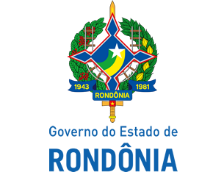 Secretaria de Estado de Finanças - SEFINInstrução Normativa nº 85/2021/GAB/CREInstitui a Pauta Fiscal de mercadorias e produtos e dá outras providências. REVOGADA PELA IN Nº 001/2022/GAB/CRE – DOE Nº 16, DE 26.01.2022O COORDENADOR-GERAL DA RECEITA ESTADUAL, no uso de suas atribuições legais;D E T E R M I N AArt. 1º A Pauta Fiscal de mercadorias e produtos corresponde ao valor mínimo das operações ou prestações de saídas, não estando incluso o frete, exceto nos casos especificamente indicados (Lei nº 688/96, artigo 18, parágrafo 6º).§ 1º  O imposto será calculado sobre o valor da operação quando este for superior ao valor fixado em Pauta Fiscal.§ 2º  Aplica-se às operações internas e interestaduais.CAPÍTULO IDA PAUTA FISCALArt. 2º A Pauta Fiscal de Preços Mínimos prevista no artigo 27 do RICMS/RO, aprovado pelo Decreto nº 22.721, de 2018, será a prevista neste capítulo.SEÇÃO IPECUÁRIAArt. 3º Pauta Fiscal de Preços Mínimos de Produtos de Pecuária.SEÇÃO IIPRODUTOS AGRÍCOLAS, LATICÍNIOS E EXTRATIVISMOPARTE IPRODUTOS AGRÍCOLASArt. 4º Pauta Fiscal de Preços Mínimos de produtos agrícolas, laticínios e extrativismo.§ 1º  Nos casos em que a embalagem do arroz tipo 1, 2, 3, 4, 5 e AP por sacas de 60 Kg, o preço deverá ser multiplicado por 2.0.§ 2º  Nas operações com produtos agrícolas promovidos por produtores rurais deste Estado, ou por pessoa não inscrita no CAD/ICMS sem destinatário certo (a vender), a base de cálculo do ICMS será o preço estabelecido nesta pauta acrescido da margem de lucro de 30%. § 3º  Nas operações com cacau em amêndoas dispostas nesta seção não se aplicará a pauta quando destinadas a estabelecimento industrial situado neste Estado ou em outra unidade federativa.PARTE IILATICÍNIOS E EXTRATIVISMOArt. 5º Pauta Fiscal de preços mínimos de laticínios e extrativismo.  SEÇÃO IIISUCATA, PESCADO, VASILHAMES, PNEUS (Carcaças) e OUTROS.Art. 6º Pauta Fiscal de preços mínimos de sucata, pescado, vasilhames, pneus (carcaças) e outros.Parágrafo único.  Nas operações interestaduais adotar para a Brita o valor de:I - Pó de Brita (pedrisco) (até 4,8 mm) R$ 60,00 m³;II - Brita nº 0 (4,9 mm a 9,5 mm) R$ 75,00 m³;III - Brita nº 1 (9,6 mm a 19,0 mm) R$ 75,00 m³;IV - Brita nº 2 (20,0 mm a 25,0 mm) R$ 75,00 m³,V - Rachão – Pedra de mão/pulmão – R$ 70,00 m³”.SEÇÃO IVABATE DE GADOArt. 7º Pauta Fiscal de preços mínimos de produtos resultantes do abate de gado.Parágrafo Único. Os valores constantes nesta Pauta correspondem ao preço:I - CIF do produto à vista, estando incluso o frete nos grupos 08.01 a 08.04; e,II - FOB do produto à vista, não estando incluso o frete nos subgrupos 08.05 ao 08.07. SEÇÃO VMADEIRAArt. 8º Pauta Fiscal de Preços Mínimos de produtos de madeira.PARTE IIDENTIFICAÇÃO DA MADEIRAPARTE IICORTESTIPO 1MADEIRAS BENEFICIADASASSOALHO DECK, FORRO, PAREDE, LAMBRIL - Considera-se de 2ª qualidade, o produto contendo “brancal” e defeitos como: caruncho, nó, defeitos de plaina, e outros.TACOS, PARQUET = de 2ª qualidade contendo "brancal" e defeitos com broca, caruncho, nó, defeitos de plaina e outros, sendo atribuído como Base de Cálculo, 60% (sessenta por cento) do valor de 1ª qualidade em suas respectivas essências.JOGOS DE BATENTES, PORTAIS - Considera-se BATENTE/MARCO/CAIXILHO/ADUELA DE PORTA E ALIZAR/ VISTA DE 2ª qualidade contendo "brancal" e defeitos com broca, caruncho, nó, defeitos de plaina e outros, sendo atribuído como base de cálculo, 60% (sessenta por cento) do valor de 1ª qualidade em suas respectivas essências.TIPO 2MADEIRAS COMPENSADASOBS.: Compensados de 2ª ou industrial representam 90% (noventa por cento) do valor de 1ª qualidade da respectiva essência, não havendo outras classificações que justifiquem redução de valor.TIPO 3MADEIRA SIMPLESMENTE SERRADA E OU APARELHADAAPROVEITAMENTO PRÉ-CORTADO - Até 2,00 M de comprimento, essência florestal (madeira) que contém brancal, broca (furinhos) ou rachaduras e se apresenta de forma irregular (várias medidas), estando imprópria para o consumo imediato;PRANCHA - Entre 4 e 10 cm de espessura, acima de 20 cm de largura;                 TÁBUAS - Entre 1 e 4 cm de espessura, acima de 10 cm de largura;          RÉGUAS - Entre 3 e 4 cm de espessura, até 16 cm de largura; acima de 2 m de comprimento;VIGAS – Acima de 4 cm de espessura, entre 11 e 20 cm de largura;CAIBROS – Entre 4 e 8 cm de espessura, entre 5 e 8 cm de largura;QUADRADO E RETÂNGULO – Entre 10 e 20 cm de espessura, acima de 20 cm de largura;BLOCO FILÉ – Acima de 20 cm de espessura, acima de 20 cm de largura;RIPA – Até 2 cm de espessura, até 10 cm de largura;SARRAFO – Entre 2 e 4 cm de espessura, entre 2 e 10 cm de largura.TIPO 4MADEIRA “IN NATURA”PARTE IIIVALORESSEÇÃO VITRANSPORTEArt. 9º. Nas prestações de serviços de transporte interestadual e intermunicipal rodoviário de cargas, a base de cálculo do ICMS encontrada mediante a aplicação da seguinte fórmula:PESO: carga em toneladas;DIESEL: o preço médio de venda a consumidor final utilizado pelo Estado de Rondônia como base de cálculo da substituição tributária, vigente na data do início da prestação, publicado em ato COTEPE no Diário Oficial da União;INDÍCE: de acordo com o tipo de carga e com a distância em quilômetros a ser percorrida pelo veículo, conforme tabela a seguir:TABELA DE ÍNDICES PARA CÁLCULO DE FRETE RODOVIÁRIO§ 1º  A distância entre o município do início e o município do fim da prestação do serviço a ser utilizada para obtenção do índice referido no inciso III do caput, quando não indicada nesta norma, será a obtida junto ao DER-RO, DNIT ou outro órgão por este indicado.§ 2º  Na hipótese de gado bovino, bufalino ou suíno destinado ao abate, caso o transportador não saiba informar o peso da carga ou pairem dúvidas a esse respeito, considerar-se-á o peso vivo legalmente previsto para cada espécie, quais sejam:I – para bovinos ou bufalino macho: 36 (trinta e seis) arrobas;II – para bovinos ou bufalino fêmea: 26 (vinte e seis) arrobas;III – para suínos, macho ou fêmea: 06 (seis) arrobas.§ 3º  As prestações de serviço de transporte rodoviário interestadual e intermunicipal de cargas promovidas por sujeito passivo não inscrito no CAD/ICMS-RO considerar-se-ão os mesmos índices aplicáveis às cargas refrigeradas, conforme “coluna A” da tabela de índices.§ 4º  Nos casos em que não haja informação e não seja possível determinar o peso da carga transportada, bem como nos casos em que cargas volumosas de pouco peso ocupem todo o espaço útil do veículo transportador, embora sem atingir toda sua capacidade de carga em peso, considerar-se-á, para aplicação da fórmula, como se estivesse utilizando sua capacidade máxima de carga, conforme indicação em seu DUT/DETRAN.§ 5º  Quando determinado percentual do espaço útil do veículo transportador for ocupado por carga volumosa de pouco peso, considerar-se-á, para aplicação da fórmula, o mesmo percentual em relação à capacidade máxima de carga, em peso, do veículo.§ 6º  Na falta de indicação de capacidade máxima de carga do veículo em seu DUT/DETRAN aplicar-se-ão os seguintes parâmetros:§ 7º  A base de cálculo do ICMS devido sobre a prestação de serviço de transporte aquaviário será calculada pela aplicação da seguinte fórmula, inclusive em caso de arbitramento, em caso de falta ou inidoneidade do documento fiscal:§ 8º Consideram-se para a aplicação deste artigo:I – PESO: carga em toneladas;II – DIESEL: o preço médio de venda a consumidor final utilizado pelo estado de Rondônia como base de cálculo da substituição tributária, vigente na data do início da prestação, publicado em ato COTEPE no Diário Oficial da União;III – DISTÂNCIA: distância em milhas náuticas entre o local do início e o local do fim da prestação do serviço, conforme Tabela abaixo.§ 9º  A distância entre pontos não indicada na Tabela acima será obtida junto à Capitania dos Portos ou órgão por ela indicado. Art. 10. Fica revogada a Instrução Normativa nº 79/2021/GAB/CRE, de 16 de novembro de 2021.Art. 11. Esta Instrução Normativa entra em vigor na data de sua publicação, produzindo efeitos a partir de 1º de janeiro de 2022.Porto Velho, 17 de dezembro de 2021. ANTONIO CARLOS ALENCAR DO NASCIMENTOCOORDENADOR-GERAL DA RECEITA ESTADUALProdutoCódigoUnid.Pauta Atual / INPauta Atual / INPauta Atual / INPauta  AnteriorPauta  AnteriorPauta  AnteriorVlr R$NºVigênciaVlr R$NºVigênciaBOVINO02.01DE CORTEDE CORTEDE CORTEDE CORTEDE CORTEDE CORTEDE CORTEDE CORTEDE CORTEVaca gorda02.01.01cb3.511,00085/202101/01/20223.205,00079/202101/12/2021Boi gordo02.01.02cb5.349,00085/202101/01/20225.016,00079/202101/12/2021Bovino, fêmea, 0 a 8 meses02.01.03cb2.400,00085/202101/01/20222.250,00079/202101/12/2021Bovino, fêmea, 9 a 12 meses02.01.04cb2.537,00085/202101/01/20222.480,00079/202101/12/2021Bovino, fêmea, 13 a 24 meses02.01.05cb2.800,00085/202101/01/20222.510,00079/202101/12/2021Bovino fêmea 25 a 36 meses02.01.06cb3.000,00085/202101/01/20222.705,00079/202101/12/2021Bovino fêmea acima de 36 meses02.01.07cb3.200,00085/202101/01/20222.900,00079/202101/12/2021Bovino, macho, 0 a 8 meses02.01.08cb2.793,00085/202101/01/20222.700,00079/202101/12/2021Bovino, macho, 9 a 12 meses02.01.09cb3.038,00085/202101/01/20222.950,00079/202101/12/2021Bovino macho 13 a 24 meses02.01.10cb3.488,00085/202101/01/20223.300,00079/202101/12/2021Bovino macho 25 a 36 meses02.01.11cb3.750,00085/202101/01/20223.570,00079/202101/12/2021Bovino macho acima de 36 meses02.01.12cb4.000,00085/202101/01/20223.840,00079/202101/12/2021LEITEIRO/CRUZADO/MESTIÇOBovino, mestiço/cruzado, fêmea, 0 a 8 meses02.01.13cb2.150,00085/202101/01/20221.616,00079/202101/12/2021Bovino, mestiço/cruzado, fêmea, 9 a 12 meses02.01.14cb2.287,00085/202101/01/20222.270,00079/202101/12/2021Bovino, mestiço/cruzado, fêmea 13 a 24 meses02.01.15cb.2.287,00085/202101/01/20222.350,00079/202101/12/2021Bovino, mestiço/cruzado, fêmea 25 a 36 meses02.01.16cb.2.830,00085/202101/01/20222.545,00079/202101/12/2021Bovino, mestiço/cruzado, fêmea, acima de 36 meses02.01.17cb2.830,00085/202101/01/20222.740,00079/202101/12/2021Bovino, mestiço/cruzado, macho, 0 a 8 meses02.01.18cb2.080,00085/202101/01/20221.976,00079/202101/12/2021Bovino, mestiço/cruzado, macho, 9 a 12 meses02.01.19cb2.695,00085/202101/01/20222.550,00079/202101/12/2021Bovino, mestiço/cruzado, macho 13 a 24 meses02.01.20cb2.695,00085/202101/01/20222.770,00079/202101/12/2021Bovino, mestiço/cruzado, macho 25 a 36 meses02.01.21cb3.300,00085/202101/01/20223.135,00079/202101/12/2021Bovino, mestiço/cruzado, macho, acima de 36 meses02.01.22cb3.300,00085/202101/01/20223.135,00079/202101/12/2021Vaca Leiteira02.01.23cb.3.000,0023/201611/08/20163.000,0023/201611/08/2016Touro reprodutor02.01.24cb.3.500,0023/201611/08/20163.500,0023/201611/08/2016Vaca com cria até 6 meses02.01.25cb1.700,0002/201501/09/20151.700,0002/201501/09/2015Vaca solteira acima de 24 meses02.01.26cb1.200,0002/201501/09/20151.200,0002/201501/09/2015OUTROSVaca registrada até 36 meses02.01.27cb3.500,0023/201611/08/20163.500,0023/201611/08/2016Touro registrado até 36 meses02.01.28cb4.000,0023/201611/08/20164.000,0023/201611/08/2016BUBALINO02.02Macho/fêmea p/cria02.02.01cb720,0001/201516/03/2015720,0001/201516/03/2015Macho para abate02.02.02cb1.160,0001/201516/03/20151.160,0001/201516/03/2015Fêmea para abate02.02.03cb1.120,0001/201516/03/20151.120,0001/201516/03/2015Fêmea com cria02.02.04cb1.250,0001/201516/03/20151.250,0001/201516/03/2015Bezerro até 12 meses02.02.05cb370,0001/201516/03/2015370,0001/201516/03/2015Bezerra até 12 meses02.02.06cb290,0001/201516/03/2015290,0001/201516/03/2015Fêmea 12 a 18 meses (10 arrobas)02.02.07cb520,0001/201516/03/2015520,0001/201516/03/2015Fêmea 18 a 24 meses (16 arrobas)02.02.08cb790,0001/201516/03/2015790,0001/201516/03/2015SUÍNO02.03Suíno para abate - tipo banha02.03.01arroba68,0001/201516/03/201568,0001/201516/03/2015Suíno para abate - tipo carne02.03.02arroba68,0001/201516/03/201568,0001/201516/03/2015Leitão ou leitoa até 10 Kg02.03.03cb68,0001/201516/03/201568,0001/201516/03/2015Suíno Matriz02.03.04cb450,0001/201516/03/2015450,0001/201516/03/2015Suíno reprodutor02.03.05cb680,0001/201516/03/2015680,0001/201516/03/2015EQUINO02.04Cavalo ou égua para abate02.04.01cb180,0002/201101/01/2012180,0002/201101/01/2012Cavalo ou égua para trabalho02.04.02cb310,0002/201101/01/2012310,0002/201101/01/2012Cavalo ou égua - controlados02.04.03cb960,0002/201101/01/2012960,0002/201101/01/2012Cavalo ou égua registrado (exceto inglês)02.04.04cb1.150,0002/201101/01/20121.150,0002/201101/01/2012Cavalo ou égua inglês02.04.05cb1.400,0002/201101/01/20121.400,0002/201101/01/2012Égua com cria02.04.06cb400,0002/201101/01/2012400,0002/201101/01/2012Potro ou potranca para cria02.04.07cb190,0002/201101/01/2012190,0002/201101/01/2012Potro ou potranca registrado até 36 meses02.04.08cb1.020,0002/20111/01/20121.020,0002/20111/01/2012CAPRINO02.05Macho ou fêmea para abate02.05.01cb88,0001/201516/03/201588,0001/201516/03/2015Macho ou fêmea para cria02.05.02cb71,0001/201516/03/201571,0001/201516/03/2015ProdutoCódigoUnid.Pauta Atual / INPauta Atual / INPauta Atual / INPauta  AnteriorPauta  AnteriorPauta  AnteriorVlr R$NºVigênciaVlr R$NºVigênciaAMENDOIM03.01Amendoim em casca - (Sc. 25 Kg03.01.01Sc.30,0001/201102/01/201230,0001/200419/03/2004ARROZ03.02Arroz em casca - todos os tipos (Sc. 60 Kg)03.02.01SC.42,0018/201501/01/201632,0001/201201/02/2012Arroz tipo 1 - (Fardos com 30 Kg03.02.02Fd50,0018/201501/01/201634,0001/201201/02/2012Arroz tipo 2 - (Fardos com 30 Kg03.02.03Fd40,0018/201501/01/201631,0001/201201/02/2012Arroz tipo 3 - (Fardos com 30 Kg03.02.04Fd28,0001/201201/02/201235,0001/201102/01/2012Arroz tipo 4 - (Fardos com 30 Kg03.02.05Fd28,0001/201201/02/201232,0001/201101/02/2012Arroz tipo 5 - (Fardos com 30 Kg03.02.06Fd28,0001/201201/02/201230,0001/201102/01/2012Arroz tipo AP ( Fardo com 30 Kg)03.02.07Fd22,0001/201201/02/201225,0001/201102/01/2012Arroz tipo quirera - (Sc. 60 Kg)03.02.08Sc.15,0001/201201/02/201218,0001/201102/01/2012Arroz (farelo)03.02.09Kg0,2501/201201/02/20120,2501/201201/02/2012BANANA03.03Banana Maçã03.03.01Kg1,8018/201501/01/20161,5001/201102/01/2012Banana Ouro03.03.02Kg1,5001/201102/01/20120,5001/200419/03/2004Banana Prata (CX 22 Kg)03.03.03Kg1,5018/201501/01/20161,5001/201102/01/2012Banana Terra (Comprida, D'água)03.03.04Kg1,5018/201501/01/20161,5001/201102/01/2012CASTANHA03.04Castanha do Brasil03.04.01Kg2,9018/201501/01/20161,8001/201102/01/2012Castanha do Brasil03.04.02Hl153,0030/201710/11/201745,0001/201102/01/2012FARINHA03.05Farinha de mandioca fina torrada - (Sc. 50 Kg)03.05.01Sc.40,0001/201102/01/201233,0001/200419/03/2004Farinha de mandioca D'água - (Sc. 50 Kg)03.05.02Sc.50,0018/201501/01/201639,0001/200419/03/2004Farinha de mandioca seca - (Sc. 50 Kg)03.05.03Sc.171,0018/201501/01/201645,0001/201102/01/2012FEIJÃO03.06Feijão Branco (SC. 60 Kg)03.06.01Sc.690,0018/201501/01/201670,0001/201102/01/2012Feijão Carioquinha (SC. 60 Kg)03.06.02Sc.163,0018/201501/01/201670,0001/201102/01/2012Feijão de Corda (macaçar) - (Sc. 60 Kg)03.06.03Sc.130,0018/201501/01/201670,0001/201102/01/2012Feijão Jalo (SC. 60 Kg)03.06.04Sc.210,0018/201501/01/201670,0001/201102/01/2012Feijão Preto (SC. 60 Kg)03.06.05Sc.127,0018/201501/01/201670,0001/201102/01/2012Feijão Rajado (Sc. 60 Kg)03.06.06Sc.229,0018/201501/01/201670,0001/201102/01/2012Feijão Rosinha (Sc. 60 Kg)03.06.07Sc.70,0001/201102/01/201260,0001/200419/03/2004Feijão Roxinho (Sc. 60 Kg)03.06.08Sc.70,0001/201102/01/201260,0001/200419/03/2004MILHO03.07Milho em grão - (Sc. 60 Kg)03.07.01Sc.26,0018/201501/01/201612,0001/201102/01/2012Fubá de milho - (Sc. 30 KG)03.07.02Sc.25,0001/201102/01/201220,0001/200419/03/2004CACAU03.08CACAUCACAUCACAUCACAUCACAUCACAUCACAUCACAUCACAUCacau em amêndoas03.08.03Kg12,0015/201608/06/201612,0015/201608/06/2016ProdutoCódigoUnid.Pauta Atual / INPauta Atual / INPauta Atual / INPauta AnteriorPauta AnteriorPauta AnteriorVlr R$NºVigênciaVlr R$NºVigênciaLATICÍNIOS E EXTRATIVISMOLATICÍNIOS03.09Queijo Caseiro03.09.01kg7,5001/201102/01/20127,5001/201102/01/2012Queijo Cabacinha03.09.02kg8,0001/201102/01/20128,0001/201102/01/2012Queijo Coalho03.09.03kg8,0001/201102/01/20128,0001/201102/01/2012Queijo Minas03.09.04kg8,0001/201102/01/20128,0001/201102/01/2012Queijo Mussarela03.09.05kg9,0001/201102/01/20129,0001/201102/01/2012Queijo Provollone03.09.06kg11,0001/201201/02/201211,0001/201201/02/2012Queijo Prato03.09.07kg10,5001/201201/02/201210,5001/201201/02/2012Manteiga comum com sal03.09.08kg8,0001/201102/01/20128,0001/201102/01/2012Manteiga comum sem sal03.09.09kg8,0001/201102/01/20128,0001/201102/01/2012Gordura de Creme03.09.10kg2,1001/201102/01/20122,1001/201102/01/2012BORRACHA03.10Placa bruta de borracha defumada03.10.01kg5,4001/201102/01/20125,4001/201102/01/2012Borracha em bola ou tela03.10.02kg3,5001/201102/01/20123,5001/201102/01/2012Borracha CPV - Cernambi Virgem Prensada03.10.03kg3,5001/201102/01/20123,5001/201102/01/2012Borracha CVG - Cernambi Virgem Prensada03.10.04kg3,5001/201102/01/20123,5001/201102/01/2012ProdutoCódigoUnid.Pauta Atual / INPauta Atual / INPauta Atual / INPauta AnteriorPauta AnteriorPauta AnteriorVlr R$NºVigênciaVlr R$NºVigênciaSUCATAS, VASILHAMES, PNEUS (Carcaças) e OUTROS04.01Alumínio04.01.01kg2,0003/201102/01/20121,6503/200510/06/2005Antimônio04.01.02kg0,9503/201102/01/20120,9003/200510/06/2005Bateria04.01.03kg4,0015/201608/06/20162,5001/201201/02/2012Bronze04.01.04kg2,3001/201120/06/20111,9003/200510/06/2005Chumbo04.01.05kg3,0001/201120/06/20110,9503/200510/06/2005Cobre04.01.06kg6,0003/201102/01/20123,1003/200510/06/2005Ferro (aparas de chapas e vergalhões)04.01.07kg2,0002/201127/06/20112,0002/201127/06/2011Ferro (outros)04.01.08kg0,1502/201127/06/20110,5001/201120/06/2011Fio encapado04.01.09kg3,2003/201102/01/20121,5003/200510/06/2005Metal Latão04.01.10kg3,5003/201102/01/20122,0001/201120/06/2011Papel Velho04.01.11kg0,0503/201102/01/20120,0403/200510/06/2005Plástico (PEAD, PEBD, PP, PS) Prensado04.01.12kg0,4001/201301/04/20130,3002/201201/06/2012Radiador04.01.13kg3,1703/201102/01/20121,8003/200510/06/2005Zinco04.01.14kg0,5003/200510/06/20050,3502/201201/06/2012Isopor04.01.15kg0,1003/201102/01/20120,0501/200405/03/2004Aço inox04.01.16kg1,3003/201102/01/20120,5003/200510/06/2005 Plástico tipo PET Prensado04.01.17kg0,3007/201601/01/20161,5001/2013 01/04/2013Plástico tipo PET Triturado (FLAKE)04.01.18kg2,0002/201201/06/20122,0002/201201/06/2012Plástico Misto (PEAD, PEBD, PP, PS) Triturado(FLAKE)04.01.19 kg1,10 02/201201/06/2012 1,1002/201201/06/2012Plástico Misto (PEAD, PEBD, PP, PS) Triturado(FLAKE)04.01.19 kg1,10 02/201201/06/2012 1,1002/201201/06/2012Plástico tipo Filme Prensado04.01.20kg0,3002/201201/06/20120,3002/201201/06/2012VASILHAMES04.02OBS.: Considera-se: Garrafa de 1ª: as de cor escura e sem defeitos aparentes. (600 ml); Garrafa de 2ª: todas as de cor clara e as de cor escura com defeitos aparentes. (600 ml)OBS.: Considera-se: Garrafa de 1ª: as de cor escura e sem defeitos aparentes. (600 ml); Garrafa de 2ª: todas as de cor clara e as de cor escura com defeitos aparentes. (600 ml)OBS.: Considera-se: Garrafa de 1ª: as de cor escura e sem defeitos aparentes. (600 ml); Garrafa de 2ª: todas as de cor clara e as de cor escura com defeitos aparentes. (600 ml)OBS.: Considera-se: Garrafa de 1ª: as de cor escura e sem defeitos aparentes. (600 ml); Garrafa de 2ª: todas as de cor clara e as de cor escura com defeitos aparentes. (600 ml)OBS.: Considera-se: Garrafa de 1ª: as de cor escura e sem defeitos aparentes. (600 ml); Garrafa de 2ª: todas as de cor clara e as de cor escura com defeitos aparentes. (600 ml)OBS.: Considera-se: Garrafa de 1ª: as de cor escura e sem defeitos aparentes. (600 ml); Garrafa de 2ª: todas as de cor clara e as de cor escura com defeitos aparentes. (600 ml)OBS.: Considera-se: Garrafa de 1ª: as de cor escura e sem defeitos aparentes. (600 ml); Garrafa de 2ª: todas as de cor clara e as de cor escura com defeitos aparentes. (600 ml)OBS.: Considera-se: Garrafa de 1ª: as de cor escura e sem defeitos aparentes. (600 ml); Garrafa de 2ª: todas as de cor clara e as de cor escura com defeitos aparentes. (600 ml)OBS.: Considera-se: Garrafa de 1ª: as de cor escura e sem defeitos aparentes. (600 ml); Garrafa de 2ª: todas as de cor clara e as de cor escura com defeitos aparentes. (600 ml)OBS.: Considera-se: Garrafa de 1ª: as de cor escura e sem defeitos aparentes. (600 ml); Garrafa de 2ª: todas as de cor clara e as de cor escura com defeitos aparentes. (600 ml)OBS.: Considera-se: Garrafa de 1ª: as de cor escura e sem defeitos aparentes. (600 ml); Garrafa de 2ª: todas as de cor clara e as de cor escura com defeitos aparentes. (600 ml)OBS.: Considera-se: Garrafa de 1ª: as de cor escura e sem defeitos aparentes. (600 ml); Garrafa de 2ª: todas as de cor clara e as de cor escura com defeitos aparentes. (600 ml)OBS.: Considera-se: Garrafa de 1ª: as de cor escura e sem defeitos aparentes. (600 ml); Garrafa de 2ª: todas as de cor clara e as de cor escura com defeitos aparentes. (600 ml)OBS.: Considera-se: Garrafa de 1ª: as de cor escura e sem defeitos aparentes. (600 ml); Garrafa de 2ª: todas as de cor clara e as de cor escura com defeitos aparentes. (600 ml)OBS.: Considera-se: Garrafa de 1ª: as de cor escura e sem defeitos aparentes. (600 ml); Garrafa de 2ª: todas as de cor clara e as de cor escura com defeitos aparentes. (600 ml)OBS.: Considera-se: Garrafa de 1ª: as de cor escura e sem defeitos aparentes. (600 ml); Garrafa de 2ª: todas as de cor clara e as de cor escura com defeitos aparentes. (600 ml)OBS.: Considera-se: Garrafa de 1ª: as de cor escura e sem defeitos aparentes. (600 ml); Garrafa de 2ª: todas as de cor clara e as de cor escura com defeitos aparentes. (600 ml)OBS.: Considera-se: Garrafa de 1ª: as de cor escura e sem defeitos aparentes. (600 ml); Garrafa de 2ª: todas as de cor clara e as de cor escura com defeitos aparentes. (600 ml)Garrafa de 1ª04.02.01Um0,4003/201102/01/20120,3001/200405/03/2004Garrafa de 2ª04.02.02Um0,2003/201102/01/20120,1201/200405/03/2004Garrafa suco/água04.02.03Um0,2003/201102/01/20120,1001/200405/03/2004Garrafão (5 litros)04.02.04Um0,5003/201102/01/20120,3501/200405/03/2004Litro comum 900ml04.02.05Um0,3503/201102/01/20120,2501/200405/03/2004Litro especial04.02.06Um0,5003/201102/01/20120,3001/200405/03/2004Litro especial branco04.02.07Um0,5003/201102/01/20120,3001/200405/03/2004Litro "velho barreiro"/champanha04.02.08Um0,3003/201102/01/20120,2001/200405/03/2004PNEUS (Carcaças)04.03Aro 1304.03.01Um23,0003/201102/01/201220,0001/200405/03/2004Aro 1404.03.02Um25,0003/201102/01/201221,0001/200405/03/2004Aro 1604.03.03Um37,0003/201102/01/201230,0001/200405/03/2004Aro 2004.03.04Um100,0003/201102/01/201290,0001/200405/03/2004Aro 2204.03.05Um125,0003/201102/01/2012120,0001/200405/03/2004PESCADOS FRESCOS E CONGELADOS05.01Dourado/filhote/tucunaré/caparari05.01.01kg4,0001/201201/02/20125,0003/201102/01/2012Piramutaba05.01.02kg2,5001/201201/02/20123,0003/201102/01/2012Pirarara/jaú/jaraqui05.01.03kg2,5001/201201/02/20123,0003/201102/01/2012Pirarucu05.01.04kg8,0009/201707/04/20174,0001/201201/02/2012Pirapitinga/surubim05.01.05kg4,0001/201201/02/20125,0003/201102/01/2012Outros espécies (natura)05.01.06kg2,0001/201201/02/20122,0003/201102/01/2012Tambaqui (até 2kg)05.01.07kg4,1009/201707/04/20174,1009/201707/04/2017Tambaqui (de 2kg – 3 kg)05.01.08kg4,3009/201707/04/20174,3009/201707/04/2017Tambaqui (Acima de 3kg)05.01.09kg4,5009/201707/04/20174,5009/201707/04/2017Tambatinga05.01.10kg4,1009/201707/04/20174,1009/201707/04/2017Jatuarana/ Matrinxã05.01.11kg6,5009/201707/04/20176,5009/201707/04/2017Piauçú05.01.12kg4,1009/201707/04/20174,1009/201707/04/2017Piau05.01.13kg4,0009/201707/04/20174,0009/201707/04/2017Curimatã/Curimba05.01.14kg2,5009/201707/04/20172,5009/201707/04/2017Pintado05.01.15kg6,5009/201707/04/20176,5009/201707/04/2017SALGADOS05.02Pirarucu05.02.01kg6,0003/201102/01/20126,0001/200405/03/2004Outros05.02.02kg3,5003/201102/01/20123,0001/200405/03/2004OBS.: Para os municípios de Guajará-Mirim e Costa Marques os valores constantes do grupo 5 desta pauta, quando destinado a contribuintes deste Estado ou de outra Unidade da da Federação, serão beneficiados com a redução da base de cálculo de 35% (trinta e cinco por cento).OBS.: Para os municípios de Guajará-Mirim e Costa Marques os valores constantes do grupo 5 desta pauta, quando destinado a contribuintes deste Estado ou de outra Unidade da da Federação, serão beneficiados com a redução da base de cálculo de 35% (trinta e cinco por cento).OBS.: Para os municípios de Guajará-Mirim e Costa Marques os valores constantes do grupo 5 desta pauta, quando destinado a contribuintes deste Estado ou de outra Unidade da da Federação, serão beneficiados com a redução da base de cálculo de 35% (trinta e cinco por cento).OBS.: Para os municípios de Guajará-Mirim e Costa Marques os valores constantes do grupo 5 desta pauta, quando destinado a contribuintes deste Estado ou de outra Unidade da da Federação, serão beneficiados com a redução da base de cálculo de 35% (trinta e cinco por cento).OBS.: Para os municípios de Guajará-Mirim e Costa Marques os valores constantes do grupo 5 desta pauta, quando destinado a contribuintes deste Estado ou de outra Unidade da da Federação, serão beneficiados com a redução da base de cálculo de 35% (trinta e cinco por cento).OBS.: Para os municípios de Guajará-Mirim e Costa Marques os valores constantes do grupo 5 desta pauta, quando destinado a contribuintes deste Estado ou de outra Unidade da da Federação, serão beneficiados com a redução da base de cálculo de 35% (trinta e cinco por cento).OBS.: Para os municípios de Guajará-Mirim e Costa Marques os valores constantes do grupo 5 desta pauta, quando destinado a contribuintes deste Estado ou de outra Unidade da da Federação, serão beneficiados com a redução da base de cálculo de 35% (trinta e cinco por cento).OBS.: Para os municípios de Guajará-Mirim e Costa Marques os valores constantes do grupo 5 desta pauta, quando destinado a contribuintes deste Estado ou de outra Unidade da da Federação, serão beneficiados com a redução da base de cálculo de 35% (trinta e cinco por cento).OBS.: Para os municípios de Guajará-Mirim e Costa Marques os valores constantes do grupo 5 desta pauta, quando destinado a contribuintes deste Estado ou de outra Unidade da da Federação, serão beneficiados com a redução da base de cálculo de 35% (trinta e cinco por cento).OBS.: Para os municípios de Guajará-Mirim e Costa Marques os valores constantes do grupo 5 desta pauta, quando destinado a contribuintes deste Estado ou de outra Unidade da da Federação, serão beneficiados com a redução da base de cálculo de 35% (trinta e cinco por cento).OBS.: Para os municípios de Guajará-Mirim e Costa Marques os valores constantes do grupo 5 desta pauta, quando destinado a contribuintes deste Estado ou de outra Unidade da da Federação, serão beneficiados com a redução da base de cálculo de 35% (trinta e cinco por cento).OBS.: Para os municípios de Guajará-Mirim e Costa Marques os valores constantes do grupo 5 desta pauta, quando destinado a contribuintes deste Estado ou de outra Unidade da da Federação, serão beneficiados com a redução da base de cálculo de 35% (trinta e cinco por cento).OBS.: Para os municípios de Guajará-Mirim e Costa Marques os valores constantes do grupo 5 desta pauta, quando destinado a contribuintes deste Estado ou de outra Unidade da da Federação, serão beneficiados com a redução da base de cálculo de 35% (trinta e cinco por cento).OBS.: Para os municípios de Guajará-Mirim e Costa Marques os valores constantes do grupo 5 desta pauta, quando destinado a contribuintes deste Estado ou de outra Unidade da da Federação, serão beneficiados com a redução da base de cálculo de 35% (trinta e cinco por cento).OBS.: Para os municípios de Guajará-Mirim e Costa Marques os valores constantes do grupo 5 desta pauta, quando destinado a contribuintes deste Estado ou de outra Unidade da da Federação, serão beneficiados com a redução da base de cálculo de 35% (trinta e cinco por cento).OBS.: Para os municípios de Guajará-Mirim e Costa Marques os valores constantes do grupo 5 desta pauta, quando destinado a contribuintes deste Estado ou de outra Unidade da da Federação, serão beneficiados com a redução da base de cálculo de 35% (trinta e cinco por cento).OBS.: Para os municípios de Guajará-Mirim e Costa Marques os valores constantes do grupo 5 desta pauta, quando destinado a contribuintes deste Estado ou de outra Unidade da da Federação, serão beneficiados com a redução da base de cálculo de 35% (trinta e cinco por cento).OBS.: Para os municípios de Guajará-Mirim e Costa Marques os valores constantes do grupo 5 desta pauta, quando destinado a contribuintes deste Estado ou de outra Unidade da da Federação, serão beneficiados com a redução da base de cálculo de 35% (trinta e cinco por cento).OBS.: Para os municípios de Guajará-Mirim e Costa Marques os valores constantes do grupo 5 desta pauta, quando destinado a contribuintes deste Estado ou de outra Unidade da da Federação, serão beneficiados com a redução da base de cálculo de 35% (trinta e cinco por cento).OBS.: Para os municípios de Guajará-Mirim e Costa Marques os valores constantes do grupo 5 desta pauta, quando destinado a contribuintes deste Estado ou de outra Unidade da da Federação, serão beneficiados com a redução da base de cálculo de 35% (trinta e cinco por cento).OBS.: Para os municípios de Guajará-Mirim e Costa Marques os valores constantes do grupo 5 desta pauta, quando destinado a contribuintes deste Estado ou de outra Unidade da da Federação, serão beneficiados com a redução da base de cálculo de 35% (trinta e cinco por cento).OBS.: Para os municípios de Guajará-Mirim e Costa Marques os valores constantes do grupo 5 desta pauta, quando destinado a contribuintes deste Estado ou de outra Unidade da da Federação, serão beneficiados com a redução da base de cálculo de 35% (trinta e cinco por cento).OBS.: Para os municípios de Guajará-Mirim e Costa Marques os valores constantes do grupo 5 desta pauta, quando destinado a contribuintes deste Estado ou de outra Unidade da da Federação, serão beneficiados com a redução da base de cálculo de 35% (trinta e cinco por cento).OBS.: Para os municípios de Guajará-Mirim e Costa Marques os valores constantes do grupo 5 desta pauta, quando destinado a contribuintes deste Estado ou de outra Unidade da da Federação, serão beneficiados com a redução da base de cálculo de 35% (trinta e cinco por cento).OBS.: Para os municípios de Guajará-Mirim e Costa Marques os valores constantes do grupo 5 desta pauta, quando destinado a contribuintes deste Estado ou de outra Unidade da da Federação, serão beneficiados com a redução da base de cálculo de 35% (trinta e cinco por cento).OBS.: Para os municípios de Guajará-Mirim e Costa Marques os valores constantes do grupo 5 desta pauta, quando destinado a contribuintes deste Estado ou de outra Unidade da da Federação, serão beneficiados com a redução da base de cálculo de 35% (trinta e cinco por cento).OBS.: Para os municípios de Guajará-Mirim e Costa Marques os valores constantes do grupo 5 desta pauta, quando destinado a contribuintes deste Estado ou de outra Unidade da da Federação, serão beneficiados com a redução da base de cálculo de 35% (trinta e cinco por cento).OUTROS06.01Algodão em caroço06.01.01Arroba20,8332/201830/08/20189,3001/200405/03/2004Caroço de algodão06.01.02Arroba3,8032/201830/08/20181,7001/200405/03/2004Algodão limpo (pluma)06.01.03Arroba56,2232/201830/08/201825,0001/200405/03/2004Galinha Caipira viva06.01.04Um12,0003/201102/01/20125,5003/201102/01/2012Mamona06.01.05kg0,2001/200405/03/20040,2001/200405/03/2004Pato vivo06.01.06Um9,0001/200405/03/20049,0001/200405/03/2004Óleo de Copaíba / Andiroba06.01.07Litro10,0001/200405/03/200410,0001/200405/03/2004PRODUTOS MINERAIS07‘‘‘‘‘‘‘PARA A 1ª DRRE07.01Areia lavada07.01.01m³35,0001/201201/02/201250,0003/201102/01/2012Areia barranco07.01.02m³20,0001/201201/02/201240,0003/201102/01/2012Cascalho fino07.01.03m³10,0001/201201/02/201223,0003/201102/01/2012Cascalho médio07.01.04m³10,0001/201201/02/2012230003/201102/01/2012Cascalho lavado07.01.05m³12,0001/201201/02/201223,0003/201102/01/2012Seixo fino07.01.06m³20,0001/201201/02/201225,0003/201102/01/2012Saibro07.01.07m³16,0001/201201/02/201223,0003/201102/01/2012Aterro carga (6m³)07.01.08Carga46,0001/201201/02/201260,0003/201102/01/2012Pó de Brita (pedrisco) (até 4,8 mm)07.01.09m³60,0001/201201/02/2012100,0003/201102/01/2012Brita nº 0  (4,9 mm a 9,5 mm)07.01.10m³75,0001/201201/02/2012100,0003/201102/01/2012Brita nº 1  (9,6 mm a 19,0 mm)07.01.11m³75,0001/201201/02/2012100,0003/201102/01/2012Brita nº 2 (20,0 mm a 25,0 mm)07.01.12m³75,0001/201201/02/2012100,0003/201102/01/2012Rachão - pedra de mão/pulmão07.01.13m³70,0001/201201/02/201290,0003/201102/01/2012PARA AS 2ª, 3ª, 4ª, 5ª e 6ª DRREs07.02Areia lavada grossa07.02.01m³35,0001/201201/02/201250,0003/201102/01/2012Areia lavada média07.02.02m³35,0001/201201/02/201250,0003/201102/01/2012Areia de barranco07.02.03m³18,0001/201201/02/201218,0003/201102/01/2012Cascalho fino07.02.04m³10,0001/201201/02/201218,0003/201102/01/2012Cascalho médio07.02.05m³10,0001/201201/02/201218,0003/201102/01/2012Seixo fino07.02.06m³35,0001/201201/02/201270,0003/201102/01/2012Saibro07.02.07m³15,0001/201201/02/201218,0003/201102/01/2012Aterro carga (6m³)07.02.08Carga45,0001/201201/02/201265,0003/201102/01/2012Pó de Brita (pedrisco) (até 4,8 mm)07.02.09m³60,0001/201201/02/201290,0003/201102/01/2012Brita nº 0  (4,9 mm a 9,5 mm)07.02.10m³75,0002/201201/06/2012100,0003/201102/01/2012Brita nº 1  (9,6 mm a 19,0 mm)07.02.11m³75,0002/201201/06/2012100,0003/201102/01/2012Brita nº 2 (20,0 mm a 25,0 mm)07.02.12m³75,0002/201201/06/2012100,0003/201102/01/2012Rachão - pedra de mão/pulmão07.02.13m³70,0001/201201/02/201290,0003/201102/01/2012CALCÁRIO07.03Calcário07.03.01ton30,0001/200405/03/200430,0001/200405/03/2004GRANITO E MÁRMORE07.04Obs.: Para Geranitos e Mármores Boleados (acabados) acrescentar R$ 5,00/m²       Obs.: Para Geranitos e Mármores Boleados (acabados) acrescentar R$ 5,00/m²       Obs.: Para Geranitos e Mármores Boleados (acabados) acrescentar R$ 5,00/m²       Obs.: Para Geranitos e Mármores Boleados (acabados) acrescentar R$ 5,00/m²       Obs.: Para Geranitos e Mármores Boleados (acabados) acrescentar R$ 5,00/m²       Obs.: Para Geranitos e Mármores Boleados (acabados) acrescentar R$ 5,00/m²       Obs.: Para Geranitos e Mármores Boleados (acabados) acrescentar R$ 5,00/m²       Obs.: Para Geranitos e Mármores Boleados (acabados) acrescentar R$ 5,00/m²       Obs.: Para Geranitos e Mármores Boleados (acabados) acrescentar R$ 5,00/m²       Ladrilhos Padron. (19 mm) calibrado 24" x 24"07.04.01m²105,0001/200405/03/2004105,0001/200405/03/2004Ladrilhos Padron. (19 mm) calibrado 20" x 20"07.04.02m²91,0001/200405/03/200491,0001/200405/03/2004Ladrilhos Padron. (19 mm) calibrado 18" x 18"07.04.03m²79,0001/200405/03/200479,0001/200405/03/2004Ladrilhos Padron. (19 mm) calibrado 16" x 16"07.04.04m²73,0001/200405/03/200473,0001/200405/03/2004Ladrilhos Padron. (19 mm) calibrado 12" x 12"07.04.05m²73,0001/200405/03/200473,0001/200405/03/2004Ladrilhos Padron. (12,7 mm) calibrado 24" x 24"07.04.06m²131,0001/200405/03/2004131,0001/200405/03/2004Ladrilhos Padron. (12,7 mm) calibrado 20" x 20"07.04.07m²114,0001/200405/03/2004114,0001/200405/03/2004Ladrilhos Padron. (12,7 mm) calibrado 18" x 18"07.04.08m²99,0001/200405/03/200499,0001/200405/03/2004Ladrilhos Padron. (12,7 mm) calibrado 16" x 16"07.04.09m²91,0001/200405/03/200491,0001/200405/03/2004Ladrilhos Padron. (12,7 mm) calibrado 12" x 12"07.04.10m²91,0001/200405/03/200491,0001/200405/03/2004Chapas Polidas (2,0 cm)07.04.11m²85,0001/200405/03/200485,0001/200405/03/2004Bloco Granito Bruto - Saída interna07.04.12m²450,0001/200405/03/2004450,0001/200405/03/2004Bloco Granito Bruto - Saída interestadual07.04.13m²700,0001/200507/01/20051.900,0005/200428/08/2004Mármore 2 cm07.04.14m²65,0001/200405/03/200465,0001/200405/03/2004Mármore 4 cm07.04.15m²75,0001/200405/03/200475,0001/200405/03/2004ProdutoCódigoUnid.Pauta Atual / INPauta Atual / INPauta Atual / INPauta AnteriorPauta AnteriorPauta AnteriorVlr R$NºVigênciaVlr R$NºVigênciaCarne bovina não retalhada08.01Boi casado com ponta de agulha08.01.01kg6,6001/201217/09/20126,6001/201217/09/2012Vaca casada com ponta de agulha08.01.02kg6,1001/201217/09/20126,1001/201217/09/2012Traseiro de boi com osso08.01.03kg7,2001/201217/09/20127,2001/201217/09/2012Dianteiro de boi com osso08.01.04kg5,2001/201217/09/20125,2001/201217/09/2012Traseiro de vaca com osso08.01.05kg6,7001/201217/09/20126,7001/201217/09/2012Dianteiro de vaca com osso08.01.06kg5,0001/201217/09/20125,0001/201217/09/2012Ponta de agulha - boi com osso08.01.07kg4,6001/201217/09/20124,6001/201217/09/2012Ponta de agulha - boi sem osso08.01.08kg4,3001/201217/09/20124,3001/201217/09/2012Ponta de agulha - vaca com osso08.01.09kg5,6001/201217/09/20125,6001/201217/09/2012Ponta de agulha - vaca sem osso08.01.10kg4,8001/201217/09/20124,8001/201217/09/2012Carne desossada (traseiro e dianteiro)08.01.11kg7,2001/201217/09/20127,2001/201217/09/2012CARNE BOVINA (CORTES)08.02Acém com osso08.02.01kg7,2001/201217/09/20127,2001/201217/09/2012Acém sem osso08.02.02kg7,3001/201217/09/20127,3001/201217/09/2012Alcatra com maminha08.02.03kg10,6001/201217/09/201210,6001/201217/09/2012Alcatra completa08.02.04kg14,2001/201217/09/201214,2001/201217/09/2012Alcatra miolo08.02.05kg11,3001/201217/09/201211,3001/201217/09/2012Aranha08.02.06kg7,5001/201217/09/20127,5001/201217/09/2012Bananinha08.02.07kg7,5001/201217/09/20127,5001/201217/09/2012Bisteca08.02.08kg9,2001/201217/09/20129,2001/201217/09/2012Capa de filé08.02.09kg6,6001/201217/09/20126,6001/201217/09/2012Carne industrial (sangria)08.02.10kg5,0001/201217/09/20125,0001/201217/09/2012Chã de dentro - coxão mole08.02.11kg9,6001/201217/09/20129,6001/201217/09/2012Chã de fora - coxão duro08.02.12kg9,1001/201217/09/20129,1001/201217/09/2012Contra Filé08.02.13kg11,5001/201217/09/201211,5001/201217/09/2012Costela dianteira08.02.14kg5,1001/201217/09/20125,1001/201217/09/2012Costela mindinha08.02.15kg5,5001/201217/09/20125,5001/201217/09/2012Costela traseira08.02.16kg5,1001/201217/09/20125,1001/201217/09/2012Cupim08.02.17kg8,4001/201217/09/20128,4001/201217/09/2012Filé com cordão08.02.18kg18,0001/201217/09/201218,0001/201217/09/2012Filé sem cordão08.02.19kg23,0001/201217/09/201223,0001/201217/09/2012Filé de costela (Noix)08.02.20kg10,6001/201217/09/201210,6001/201217/09/2012Fralda/Fraldão08.02.21kg8,5001/201217/09/20128,5001/201217/09/2012Fraldinha08.02.22kg8,5001/201217/09/20128,5001/201217/09/2012Lagarto08.02.23kg9,8001/201217/09/20129,8001/201217/09/2012Lombo08.02.24kg8,5001/201217/09/20128,5001/201217/09/2012Maminha08.02.25kg10,5001/201217/09/201210,5001/201217/09/2012Músculo08.02.26kg7,8001/201217/09/20127,8001/201217/09/2012Músculo com osso08.02.27kg4,2501/201217/09/20124,2501/201217/09/2012Paleta com músculo08.02.28kg7,2001/201217/09/20127,2001/201217/09/2012Paleta com osso08.02.29kg7,0001/201217/09/20127,0001/201217/09/2012Paleta sem músculo08.02.30kg7,3001/201217/09/20127,3001/201217/09/2012Paleta sem osso08.02.31kg7,4001/201217/09/20127,4001/201217/09/2012Patinho08.02.32kg9,2001/201217/09/20129,2001/201217/09/2012Peito08.02.33kg7,3001/201217/09/20127,3001/201217/09/2012Picanha08.02.34kg21,5001/201217/09/201221,5001/201217/09/2012CHARQUE08.03Charque de traseiro08.03.01kg8,8001/201217/09/20128,8001/201217/09/2012Charque de dianteiro08.03.02kg9,6001/201217/09/20129,6001/201217/09/2012Charque de ponta de agulha08.03.03kg8,8001/201217/09/20128,8001/201217/09/2012Charque de cupim08.03.04kg5,2001/201217/09/20125,2001/201217/09/2012Outros tipos de charque08.03.05kg8,9001/201217/09/20128,9001/201217/09/2012MIÚDOS (BOVINO)08.04Bucho08.04.01kg6,0001/201217/09/20126,0001/201217/09/2012Coração08.04.02kg2,5001/201217/09/20122,5001/201217/09/2012Fígado08.04.03kg4,2001/201217/09/20124,2001/201217/09/2012Língua08.04.04kg5,0001/201217/09/20125,0001/201217/09/2012Mocotó08.04.05kg3,0001/201217/09/20123,0001/201217/09/2012Miolo08.04.06kg3,2001/201217/09/20123,2001/201217/09/2012Pulmão08.04.07kg1,2001/201217/09/20121,2001/201217/09/2012Rabo/Rabada08.04.08kg9,0001/201217/09/20129,0001/201217/09/2012Rins08.04.09kg1,1001/201217/09/20121,1001/201217/09/2012Tripa08.04.10kg5,1001/201217/09/20125,1001/201217/09/2012Tripa seca08.04.1110m ou 170gr5,4101/201217/09/20125,4101/201217/09/2012SUÍNO08.05Suíno abatido08.05.01arroba36,0001/201217/09/201236,0001/201217/09/2012Suino abatido sem cabeça e sem  pé08.05.02kg3,0001/201217/09/20123,0001/201217/09/2012OUTROS PRODUTOS DE ORIGEM ANIMAL (Crinas, pêlos, cascos, chifres, sebo e etc)08.06Cascos e chifres08.06.01kg0,9502/201101/01/20120,9502/201101/01/2012Crinas08.06.02kg0,2502/201101/01/20120,2502/201101/01/2012Farinha de carne 45% prot.08.06.03kg0,2502/201101/01/20120,2502/201101/01/2012Farinha de osso08.06.04kg1,5502/201101/01/20121,5502/201101/01/2012Farinha de sangue08.06.05kg1,5502/201101/01/20121,5502/201101/01/2012Gordura bovina08.06.06kg1,5502/201101/01/20121,5502/201101/01/2012Gordura suína08.06.07kg0,1302/201101/01/20120,1302/201101/01/2012Não comestíveis (barriga, placenta, etc)08.06.08kg0,3001/201217/09/20120,3001/201217/09/2012Osso08.06.09kg0,0601/201217/09/20120,0601/201217/09/2012Pelo de Orelha08.06.10kg0,1001/201217/09/20120,1001/201217/09/2012Graxa industrial (creme)08.06.12kg2,3026/201813/07/20182,4009/201707/04/2017Graxa - Outros (marrom)08.06.13kg1,5026/201813/07/20181,1009/201707/04/2017Sebo In Natura/Bruto –(NCM-15021011 )08.06.14kg1,5038/201801/12/20181,5026/201813/07/2018Sebo Fundido/Industrial –(NCM-15021012 )08.06.15kg2,3038/201801/12/20182,3026/201813/07/2018Torta de farinha de carne e granel08.06.16kg0,2502/201101/01/20120,2502/201101/01/2012Farinha de carne e osso08.06-17kg0,9613/201707/06/2017COUROS08.07Couro bovino verde  natural08.07.01kg2,3301/201301/01/20142,3301/201301/01/2014Couro bovino salgado/salmourado08.07.02kg3,0301/201301/01/20143,0301/201301/01/2014Couro bovino curtido - outros tipos08.07.04Peça135,0001/201201/01/2012135,0001/201201/01/2012Outros tipos de couro (caprino/ovino)08.07.05kg3,5001/201201/01/20123,5001/201201/01/2012Nome: Madeira(conforme comercializado em RO).Nome científico conforme IBAMA-SEDAM e Padronizado na Nomenclatura Comercial.Grupo 1Grupo 1BRANQUILHO, MIRINDIBABuchenavia sp.CACHIMBEIRA, JEQUITIBÁ, JEQUETIBÁ ROSA, TAUARICariniana sp.PEQUI, PEQUIÁ, PEQUIARANACaryocar sp.TAUARI, TAUARI ROSACouratari spTIMBÓ, TIMBURI, FAVA BOLACHAEnterolobiumCEDRILHO, CEDRINHO, LIBRAErisma uncinatumJITÓ, GITÓ, MARINHEIRO, CEDRO-BRANCOGuarea sp.AMESCLA, CANELA, CANELÃO, LOURO AMARELOOcotea sp.CURUPIXÁ, ROSADINHOMicropholis sp.CAMBARÁ, CATUABA, MANDIOQUEIRO(A), MARIA-PRETAQualea sp.TACHI, TAXISclerolobium sp., TachigaliQUARUBAVochysia sp.Grupo 2Grupo 2MUIRAPIRANGA, AMAPÁ-DOCE, AMAPÁBrosimunCEDRO ALAGOANO, CEDRORANACedrelinga catenaeformisCEDRO, CEDRO BABÃO, CEDRO MARACedrella sp.AMOREIRA, AMARELINHOMaclura tinctoriaOITICICA, GUARIÚBAClarisia racemosaCOPAÍBA , PAU D'ÓLHOCopaifera SPORELHA DE MACACOEnterolobium SCMULUNGUErythrina ou malouetia tamaquarianaMATAMATÁEschwwilera SPCUPIÚBAGoupia glabraEMBIRA, ENVIRA, EMBIREIRA, EMBIREMAGuatteriaAQUARICARA, ACARICARA VERMELHAMinguartiab SPROXINHOPeltogyneABIU, ABIURANA (GOIABÃO), BOLÃO, PARIRI, MARFIM AMAZONENSEPouteria sp., Planchonella sp.PAMÃBosimum SP. Pseudolmedia sp.PAU SANGUE, EMBIRA DE PREGUIÇAPterocarpus SPCAXETA, MARUPÁSimarouba amaraCINZEIRO, TANIMBUCATerminalia amaz.GRUPO 3GRUPO 3MARFIM (FALSO)Agonandra.ANGELIMAndira sp.; Dinizia excelsa. Ou Vatairea sp.GARAPA, GARAPEIRAApuleia sp.PEROBA, PEROBA ROSA, PEROBA AMARELAAspidosperma macrocarpon.GUATAMBU, PEROBA MICAAspidosperma sp.MARACATIARA, MUIRACATIARAAstronium.AMARELINHO, AMARELÃO, TATUJUBA, GARROTEBagassa guianenis.MACANAÍBA, SUCUPIRA, SUCUPIRA PELE DE SAPOBowdichia.SUCUPIRA PRETA, SUCUPIRA ROXABowdichia sp. OU Diplotropis.FAVEIRA FERRO, ANGELIM PEDRADinizia excelsa.SUCUPIRADiplotropis sp. OU Ferreirea spectabilisANGELIM PEDRA, ANGELIM VERMELHOHymenolobium sp.TAMARINDO, POROROCADialium guianense. Ou Tamarindus indica.TENTOOrmosia.ANGELIM AMARGOSO, ANGELIM FAVEIRA, FAVAVatairea.GRUPO 4GRUPO 4CAMARU, CUMARUDipteryx SP.JATAI, JATOBÁHymenaea.ITAÚBA, ITAUBÃOMezilaurus Itauba.GRUPO 5GRUPO 5CEREJEIRAAmbuara Acreana. - Torresea acreanaFREIJÓCordia goeldiana.MAÇARANDUBA, PARAJUMaliokara sp.AMBURANA, CUMARU DE CHEIROTorresea acreana.GRUPO 6GRUPO 6AROEIRAAstronium gracile.CEDRO ROSACedrela odorata.CABREUVAMyrocarpus frondosus.AGUANO, MOGNOSwietenia macrophylla.IPÊ, PAU D'ARCOTabebuia sp.GRUPO 7GRUPO 7LOURO PRETO, LOURO AMAZONENSE, LOURO RAJADOCordial gerascanthus. 2°.JACARANDÁ, PAU FERROMachaerium ccleroxylon.GRUPO 8GRUPO 8CAJU DA MAA, CAJUAÇU, CAJUEIROAnacardium sp.PAINEIRA, BARRIGUDA, SAMAUMA, SUMAÚMACeiba.sp. Ou Bombax sp.CAUCHOCastilla sp.SORVA, SORVEIRA, LEITEIROSapium aereum. Ou Coumasp.MOROTOTÓSchefflera morototoni.MAMICA DE CADELA, MAMA DE PORCAFagara sp., Zanthoxylum regnelianumFIGUEIRA, GAMELEIRAFicus sp.MUIRATINGAMaquira sclerophylla. Ou Helicostylis sp.CAROBA, PARÁ PARÁjacaranda copaia.ANGELIM SAIA, BAJÃO, FAVEIRAParkia.BANDARRA, PINHO CUIABANOSchizolobium sp.MANDIOCÃO, XIXÁ, CAPOTE, TACAZEIROStereculia sp.AMESCLA, BREU BRANCO, MANGUETrattinickia sp.TIPO 1 - DAS MADEIRAS BENEFICIADAS1.1 ASSOALHO, DECK, FORRO, PAREDE, LAMBRIL DE 1ª Até  1,80 M1.2  ASSOALHO, DECK, FORRO, PAREDE, LAMBRIL DE 1ª Acima DE 1,80 M1.3 ASSOALHO, DECK, FORRO, PAREDE, LAMBRIL DE 2ª Até  1,80 M1.4 ASSOALHO, DECK, FORRO, PAREDE, LAMBRIL DE 2ª Acima de 1,80 M1.5 ASSOALHO, DECK, FORRO, PAREDE, LAMBRIL DE 1ª COM EMENDAS Acima de 1,80M1.6 ASSOALHO, DECK, FORRO, PAREDE, LAMBRIL DE 2ª COM EMENDAS Acima de  1,80M1.7 RODAPÉ1.8 TACOS, PARQUER1.9 RIPA, MATAJUNTA, SARRAFO E RIPÃO ATÉ 2,00M - qualquer espessura e largura1.10 RIPA, MATAJUNTA, SARRAFO E RIPÃO ACIMA 2,00M - qualquer espessura e largura1.11 JOGO DE BATENTES, PORTAIS1.12 ALIZAR, VISTA1.13 PRÉ-CORTADO BENEFICIADO E/OU APARELHADO: espessura até 06 cm e comprimento até 2 m1.14 DORMENTES FERROVIÁRIOSTIPO 2 - CHAPAS DE MADEIRA2.1 CHAPAS DE MADEIRA LAMINADA TORNEADA2.1.1 MADEIRA LAMINADA TORNEADA – CAPA = 1ª Lâmina até 2,2mm de espessura e largura a partir de 45 cm, comprimentos diversos2.1.2 MADEIRA LAMINADA TORNEADA – MIOLO = 2ª  Lâmina superior a 2,2mm de espessura, largura e comprimento diversos2.1.3 MADEIRA LAMINADA TORNEADA – APROVEITAMENTO = Lâmina até 44 cm de largura, espessura e comprimento diversos2.2 CHAPAS DE MADEIRA FAQUEADA2.2.1 MADEIRA LAMINADA FAQUEADA DE 1ª – ESPECIAL2.2.2 MADEIRA LAMINADA FAQUEADA DE 2ª – INDUSTRIAL2.2.3 MADEIRA LAMINADA FAQUEADA DE – APROVEITAMENTO2.3 CHAPAS COMPENSADAS2.3.1 MADEIRA COMPENSADA SARRAFIADA E MULTI-SARRAFIADA2.3.2 MADEIRA COMPENSADATIPO 3 - MADEIRA SIMPLESMENTE SERRADA E OU APARELHADA3.1 PRANCHA SIMPLESMENTE SERRADA – Comprimento de 2 M e acima 3.2 TÁBUAS, RÉGUAS, VIGAS  E CAIBROS  SIMPLESMENTE SERRADOS - Comprimento de 2 M e acima 3.3 PRANCHA APARELHADA– Comprimento de 2m e acima 3.4 TÁBUAS, RÉGUAS, VIGAS  E CAIBROS APARELHADOS – Comprimento de 2m e acima 3.5 APROVEITAM.  PRÉ-CORTADO- com espessura até 6 cm e até 1,40 M3.6 APROVEITAM.  PRÉ-CORTADO- com espessura até 6 cm e até  2 M3.7 QUADRADO E RETÂNGULO  - Entre 10 e 20 cm de espessura3.8 BLOCO FILÉ  Acima de 20 cm de espessura e de 2 M de comprimento - SIMPLESMENTE SERRADA3.9 RIPA, MATAJUNTA, SARRAFO E RIPÃO - SIMPLESMENTE SERRADOS - Até 2 M qualquer espessura e largura3.10 RIPA, MATAJUNTA, SARRAFO E RIPÃO - SIMPLESMENTE SERRADOS - Acima de  2 M qualquer espessura e largura3.11 MATÉRIA PRIMA PARA CABOS DE FERRAMENTAS – 4 a 7 cm de espessura - até 80 cmTIPO 4 TORASMADEIRAS BENEFICIADASCódigoUnid.Pauta Atual / INPauta Atual / INPauta Atual / INPauta  AnteriorPauta  AnteriorPauta  AnteriorVlr R$NºVigênciaVlr. R$N ºVigência ASSOALHO, DECK, FORRO, PAREDE, LAMBRIL1 DE 1ª Até  1,80 M1.1 DE 1ª Até  1,80 M DO GRUPO 11.1.1m³600,0001/201217/09/2012600,0001/201217/09/2012 DE 1ª Até  1,80 M DO GRUPO 21.1.2m³650,0001/201217/09/2012650,0001/201217/09/2012 DE 1ª Até  1,80 M DO GRUPO 31.1.3m³710,0001/201217/09/2012710,0001/201217/09/2012 DE 1ª Até  1,80 M DO GRUPO 41.1.4m³1.018,0001/201217/09/20121.018,0001/201217/09/2012 DE 1ª Até  1,80 M DO GRUPO 51.1.5m³1.220,0001/201217/09/20121.220,0001/201217/09/2012 DE 1ª Até  1,80 M DO GRUPO 61.1.6m³1.408,7001/201217/09/20121.408,7001/201217/09/2012 DE 1ª Até  1,80 M DO GRUPO 71.1.7m³---- DE 1ª Até  1,80 M DO GRUPO 81.1.8m³600,0001/201217/09/2012600,0001/201217/09/2012DE 1ª Acima de  1,80 M 1.2DE 1ª Acima de  1,80 M DO GRUPO 11.2.1m³1.020,0001/201217/09/20121.020,0001/201217/09/2012 DE 1ª Acima de  1,80 M DO GRUPO 21.2.2m³1.070,0001/201217/09/20121.070,0001/201217/09/2012 DE 1ª Acima de  1,80 M DO GRUPO 31.2.3m³1.235,0001/201217/09/20121.235,0001/201217/09/2012 DE 1ª Acima de  1,80 M DO GRUPO 41.2.4m³1.705,0001/201217/09/20121.705,0001/201217/09/2012 DE 1ª Acima de  1,80 M DO GRUPO 51.2.5m³2.000,0001/201217/09/20122.000,0001/201217/09/2012 DE 1ª Acima de  1,80 M DO GRUPO 61.2.6m³2.105,0001/201217/09/20122.105,0001/201217/09/2012 DE 1ª Acima de  1,80 M DO GRUPO 71.2.7m³---- DE 1ª Acima de  1,80 M DO GRUPO 81.2.8m³1.020,0001/201217/09/20121.020,0001/201217/09/2012 DE 2ª Até 1,80 M 1.3 DE 2ª Até 1,80 M DO GRUPO 11.3.1m³380,0001/201217/09/2012380,0001/201217/09/2012 DE 2ª Até 1,80 M DO GRUPO 21.3.2m³422,0001/201217/09/2012422,0001/201217/09/2012 DE 2ª Até 1,80 M DO GRUPO 31.3.3m³460,0001/201217/09/2012460,0001/201217/09/2012 DE 2ª Até 1,80 M DO GRUPO 41.3.4m³660,0001/201217/09/2012660,0001/201217/09/2012 DE 2ª Até 1,80 M DO GRUPO 51.3.5m³780,0001/201217/09/2012780,0001/201217/09/2012 DE 2ª Até 1,80 M DO GRUPO 61.3.6m³1.220,0001/201217/09/20121.220,0001/201217/09/2012 DE 2ª Até 1,80 M DO GRUPO 71.3.7m³-- DE 2ª Até 1,80 M DO GRUPO 81.3.8m³380,0017/09/2012380,0001/201217/09/2012 DE 2ª Acima de  1,80 M 1.4 DE 2ª Acima de  1,80 M DO GRUPO 11.4.1m³640,0001/201217/09/2012640,0001/201217/09/2012 DE 2ª Acima de  1,80 M DO GRUPO 21.4.2m³690,0001/201217/09/2012690,0001/201217/09/2012 DE 2ª Acima de  1,80 M DO GRUPO 31.4.3m³770,0001/201217/09/2012770,0001/201217/09/2012 DE 2ª Acima de  1,80 M DO GRUPO 41.4.4m³1.170,0001/201217/09/20121.170,0001/201217/09/2012 DE 2ª Acima de  1,80 M DO GRUPO 51.4.5m³1.170,0001/201217/09/20121.170,0001/201217/09/2012 DE 2ª Acima de  1,80 M DO GRUPO 61.4.6m³1.410,0001/201217/09/20121.410,0001/201217/09/2012 DE 2ª Acima de  1,80 M DO GRUPO 71.4.7m³-- DE 2ª Acima de  1,80 M DO GRUPO 81.4.8m³640,0001/201217/09/2012640,0001/201217/09/2012ASSOALHO, DECK, FORRO, PAREDE, LAMBRIL DE 1ª COM EMENDAS Acima de 1,80M1.5ASSOALHO, DECK, FORRO, PAREDE, LAMBRIL DE 1ª COM EMENDAS Acima de 1,80M1.5Acima de 1,80M  DO GRUPO 11.5.1m³645,0001/201217/09/2012645,0001/201217/09/2012Acima de 1,80M DO GRUPO 21.5.2m³660,0001/201217/09/2012660,0001/201217/09/2012Acima de 1,80M DO GRUPO 31.5.3m³750,0001/201217/09/2012750,0001/201217/09/2012Acima de 1,80M DO GRUPO 41.5.4m³965,0001/201217/09/2012965,0001/201217/09/2012Acima de 1,80M DO GRUPO 51.5.5m³1.180,0001/201217/09/20121.180,0001/201217/09/2012Acima de 1,80M DO GRUPO 61.5.6m³1.565,0001/201217/09/20121.410,0001/201217/09/2012Acima de 1,80M DO GRUPO 71.5.7m³----Acima de 1,80M DO GRUPO 81.5.8m³645,0001/201217/09/2012645,0001/201217/09/2012DE 2ª COM EMENDA Acima de 1,80M1.6Acima de 1,80M DO GRUPO 11.6.1m³420,0001/201217/09/2012420,0001/201217/09/2012Acima de 1,80M DO GRUPO 21.6.2m³430,0001/201217/09/2012430,0001/201217/09/2012Acima de 1,80M DO GRUPO 31.6.3m³490,0001/201217/09/2012490,0001/201217/09/2012Acima de 1,80M DO GRUPO 41.6.4m³610,0001/201217/09/2012610,0001/201217/09/2012Acima de 1,80M DO GRUPO 51.6.5m³785,0001/201217/09/2012785,0001/201217/09/2012Acima de 1,80M DO GRUPO 61.6.6m³1.290,0001/201217/09/20121.290,0001/201217/09/2012Acima de 1,80M DO GRUPO 71.6.7m³--Acima de 1,80M DO GRUPO 81.6.8m³420,0001/201217/09/2012420,0001/201217/09/2012RODAPÉ1.7DO GRUPO 11.7.1m³1.200,0001/201217/09/20121.200,0001/201217/09/2012DO GRUPO 21.7.2m³1.200,0001/201217/09/20121.200,0001/201217/09/2012DO GRUPO 31.7.3m³1.350,0001/201217/09/20121.350,0001/201217/09/2012DO GRUPO 41.7.4m³1.500,0001/201217/09/20121.500,0001/201217/09/2012DO GRUPO 51.7.5m³1.600,0001/201217/09/20121.600,0001/201217/09/2012DO GRUPO 61.7.6m³2.133,0001/201217/09/20122.133,0001/201217/09/2012DO GRUPO 71.7.7m³--DO GRUPO 81.7.8m³1.200,0001/201217/09/20121.200,0001/201217/09/2012TACOS, PARQUET1.8TACOSLISO DO GRUPO 11.8.1m³660,0001/201217/09/2012660,0001/201217/09/2012LISO DO GRUPO 21.8.2m³690,0001/201217/09/2012690,0001/201217/09/2012LISO DO GRUPO 31.8.3m³890,0001/201217/09/2012890,0001/201217/09/2012LISO DO GRUPO 41.8.4m³930,0001/201217/09/2012930,0001/201217/09/2012LISO DO GRUPO 51.8.5m³1.300,0001/201217/09/20121.300,0001/201217/09/2012LISO DO GRUPO 61.8.6m³1.450,0001/201217/09/20121.450,0001/201217/09/2012LISO DO GRUPO 71.8.7m³----LISO DO GRUPO 81.8.8m³660,0001/201217/09/2012660,0001/201217/09/2012PARQUETDO GRUPO 11.8.9m³350,0001/201217/09/2012350,0001/201217/09/2012DO GRUPO 21.8.10m³350,0001/201217/09/2012350,0001/201217/09/2012DO GRUPO 31.8.11m³350,0001/201217/09/2012350,0001/201217/09/2012DO GRUPO 41.8.12m³400,0001/201217/09/2012400,0001/201217/09/2012DO GRUPO 51.8.13m³500,0001/201217/09/2012500,0001/201217/09/2012DO GRUPO 61.8.14m³500,0001/201217/09/2012500,0001/201217/09/2012DO GRUPO 71.8.15m³--DO GRUPO 81.8.16m³--RIPA, MATAJUNTA, SARRAFO E RIPÃO BENEFICIADOS – Até 2 M - qualquer espessura e largura1.9RIPA, MATAJUNTA, SARRAFO E RIPÃO BENEFICIADOS – Até 2 M - qualquer espessura e largura1.9RIPA, MATAJUNTA, SARRAFO E RIPÃO BENEFICIADOS – Até 2 M - qualquer espessura e largura1.9RIPA E MATAJUNTAAté 2 M - DO GRUPO 11.9.1m³400,0001/201217/09/2012400,0001/201217/09/2012Até 2 M - DO GRUPO 21.9.2m³400,0001/201217/09/2012400,0001/201217/09/2012Até 2 M - DO GRUPO 31.9.3m³400,0001/201217/09/2012400,0001/201217/09/2012Até 2 M - DO GRUPO 41.9.4m³520,0001/201217/09/2012520,0001/201217/09/2012Até 2 M - DO GRUPO 51.9.5m³520,0001/201217/09/2012520,0001/201217/09/2012Até 2 M - DO GRUPO 61.9.6m³520,0001/201217/09/2012520,0001/201217/09/2012Até 2 M - DO GRUPO 71.9.7m³-----Até 2 M - DO GRUPO 81.9.8m³350,0001/201217/09/2012350,0001/201217/09/2012SARRAFO E RIPÃO BENEFICIADOSAté 2 M - DO GRUPO 11.9.9m³400,0001/201217/09/2012400,0001/201217/09/2012Até 2 M - DO GRUPO 21.9.10m³400,0001/201217/09/2012400,0001/201217/09/2012Até 2 M - DO GRUPO 31.9.11m³400,0001/201217/09/2012400,0001/201217/09/2012Até 2 M - DO GRUPO 41.9.12m³520,0001/201217/09/2012520,0001/201217/09/2012Até 2 M - DO GRUPO 51.9.13m³520,0001/201217/09/2012520,0001/201217/09/2012Até 2 M - DO GRUPO 61.9.14m³520,0001/201217/09/2012520,0001/201217/09/2012Até 2 M - DO GRUPO 71.9.15m³--Até 2 M - DO GRUPO 81.9.16m³350,0001/201217/09/2012350,0001/201217/09/2012RIPA, MATAJUNTA, SARRAFO E RIPÃO BENEFICIADOS – Acima de 2 M - qualquer espessura e largura 1.10RIPA, MATAJUNTA, SARRAFO E RIPÃO BENEFICIADOS – Acima de 2 M - qualquer espessura e largura 1.10RIPA, MATAJUNTA, SARRAFO E RIPÃO BENEFICIADOS – Acima de 2 M - qualquer espessura e largura 1.10RIPA E MATAJUNTA Acima de  2 MDO GRUPO 11.10.1m³670,0001/201217/09/2012670,0001/201217/09/2012DO GRUPO 21.10.2m³670,0001/201217/09/2012670,0001/201217/09/2012DO GRUPO 31.10.3m³720,0001/201217/09/2012720,0001/201217/09/2012DO GRUPO 41.10.4m³720,0001/201217/09/2012720,0001/201217/09/2012DO GRUPO 51.10.5m³--DO GRUPO 61.10.6m³--DO GRUPO 71.10.7m³--DO GRUPO 81.10.8m³--SARRAFO E RIPÃO Acima de  2 MDO GRUPO 11.10.9m³670,0001/201217/09/2012670,0001/201217/09/2012DO GRUPO 21.10.10m³670,0001/201217/09/2012670,0001/201217/09/2012DO GRUPO 31.10.11m³720,0001/201217/09/2012720,0001/201217/09/2012DO GRUPO 41.10.12m³720,0001/201217/09/2012720,0001/201217/09/2012DO GRUPO 51.10.13m³--DO GRUPO 61.10.14m³--DO GRUPO 71.10.15m³-- DO GRUPO 81.10.16m³--JOGO DE BATENTES, PORTAIS1.11DO GRUPO 11.11.1m³658,0001/201217/09/2012658,0001/201217/09/2012DO GRUPO 21.11.2m³720,0001/201217/09/2012720,0001/201217/09/2012DO GRUPO 31.11.3m³815,0001/201217/09/2012815,0001/201217/09/2012DO GRUPO 41.11.4m³927,0001/201217/09/2012925,0001/201217/09/2012DO GRUPO 51.11.5m³1.220,0001/201217/09/20121.220,0001/201217/09/2012DO GRUPO 61.11.6m³1.550,0001/201217/09/20121.550,0001/201217/09/2012DO GRUPO 71.11.7m³2.610,0001/201217/09/20122.610,0001/201217/09/2012DO GRUPO 81.11.8m³658,0001/201217/09/2012658,0001/201217/09/2012ALIZAR, VISTA1.12DO GRUPO 11.12.1m³1.130,0001/201217/09/20121.130,0001/201217/09/2012DO GRUPO 21.12.2m³1.355,0001/201217/09/20121.355,0001/201217/09/2012DO GRUPO 31.12.3m³1.490,0001/201217/09/20121.490,0001/201217/09/2012DO GRUPO 41.12.4m³2.059,0001/201217/09/20122.059,0001/201217/09/2012DO GRUPO 51.12.5m³2.100,0001/201217/09/20122.100,0001/201217/09/2012DO GRUPO 61.12.6m³3.500,0001/201217/09/20123.500,0001/201217/09/2012DO GRUPO 71.12.7m³--DO GRUPO 81.12.8m³1.490,0001/201217/09/20121.490,0001/201217/09/2012PRÉ-CORTADO BENEFICIADO E/OU APARELHADO: espes. até 6cm e comprimento até 2M 1.13PRÉ-CORTADO BENEFICIADO E/OU APARELHADO: espes. até 6cm e comprimento até 2M 1.13PRÉ-CORTADO BENEFICIADO E/OU APARELHADO: espes. até 6cm e comprimento até 2M 1.13DO GRUPO 11.13.1m³521,0001/201217/09/2012521,0001/201217/09/2012DO GRUPO 21.13.2m³565,0001/201217/09/2012565,0001/201217/09/2012DO GRUPO 31.13.3m³635,0001/201217/09/2012635,0001/201217/09/2012DO GRUPO 41.13.4m³713,0001/201217/09/2012713,0001/201217/09/2012DO GRUPO 51.13.5m³713,0001/201217/09/2012713,0001/201217/09/2012DO GRUPO 61.13.6m³1.282,0001/201217/09/20121.282,0001/201217/09/2012DO GRUPO 71.13.7m³1.643,0001/201217/09/20121.643,0001/201217/09/2012DO GRUPO 81.13.8m³521,0001/201217/09/2012521,0001/201217/09/2012DORMENTES FERROVIÁRIOS1.14DO GRUPO 11.14.1m³506,0001/201217/09/2012506,0001/201217/09/2012DO GRUPO 21.14.2m³630,0001/201217/09/2012630,0001/201217/09/2012DO GRUPO 31.14.3m³690,0001/201217/09/2012690,0001/201217/09/2012DO GRUPO 41.14.4m³900,0001/201217/09/2012900,0001/201217/09/2012DO GRUPO 51.14.5m³1.050,0001/201217/09/20121.050,0001/201217/09/2012DO GRUPO 61.14.6m³1.200,0001/201217/09/20121.200,0001/201217/09/2012DO GRUPO 71.14.7m³1.700,0001/201217/09/20121.700,0001/201217/09/2012DO GRUPO 81.14.8m³506,0001/201217/09/2012506,0001/201217/09/2012 CHAPAS DE  MADEIRA2CHAPAS LAMINADA TORNEADA2.1MADEIRA LAMINADA TORNEADA - CAPA = 1ª lâmina de 2,2 mm de espessura e largura a partir de 45 cm, comprimentos diversos2.1.1MADEIRA LAMINADA TORNEADA - CAPA = 1ª lâmina de 2,2 mm de espessura e largura a partir de 45 cm, comprimentos diversos2.1.1MADEIRA LAMINADA TORNEADA - CAPA = 1ª lâmina de 2,2 mm de espessura e largura a partir de 45 cm, comprimentos diversos2.1.1MADEIRA LAMINADA TORNEADA - CAPA = 1ª lâmina de 2,2 mm de espessura e largura a partir de 45 cm, comprimentos diversos2.1.1CAPA = 1ª - DO GRUPO 12.1.1.1m³380,0001/201217/09/2012380,0001/201217/09/2012CAPA = 1ª - DO GRUPO 22.1.1.2m³470,0001/201217/09/2012470,0001/201217/09/2012CAPA = 1ª - DO GRUPO 32.1.1.3m³502,0001/201217/09/2012502,0001/201217/09/2012CAPA = 1ª - DO GRUPO 42.1.1.4m³720,0001/201217/09/2012720,0001/201217/09/2012CAPA = 1ª - DO GRUPO 52.1.1.5m³840,0001/201217/09/2012840,0001/201217/09/2012CAPA = 1ª - DO GRUPO 62.1.1.6m³1.260,0001/201217/09/20121.260,0001/201217/09/2012CAPA = 1ª - DO GRUPO 72.1.1.7m³--CAPA = 1ª - DO GRUPO 82.1.1.8m³350,0001/201217/09/2012350,0001/201217/09/2012MADEIRA LAMINADA TORNEADA - MIOLO = 2ª lâmina superior a 2 mm   de espessura, largura e comprimento diversos2.1.2MADEIRA LAMINADA TORNEADA - MIOLO = 2ª lâmina superior a 2 mm   de espessura, largura e comprimento diversos2.1.2MADEIRA LAMINADA TORNEADA - MIOLO = 2ª lâmina superior a 2 mm   de espessura, largura e comprimento diversos2.1.2MADEIRA LAMINADA TORNEADA - MIOLO = 2ª lâmina superior a 2 mm   de espessura, largura e comprimento diversos2.1.2DO GRUPO 12.1.2.1m³305,0001/201217/09/2012305,0001/201217/09/2012DO GRUPO 22.1.2.2m³380,0001/201217/09/2012380,0001/201217/09/2012DO GRUPO 32.1.2.3m³402,0001/201217/09/2012402,0001/201217/09/2012DO GRUPO 42.1.2.4m³576,0001/201217/09/2012576,0001/201217/09/2012DO GRUPO 52.1.2.5m³672,0001/201217/09/2012672,0001/201217/09/2012DO GRUPO 62.1.2.6m³1.008,0001/201217/09/20121.008,0001/201217/09/2012DO GRUPO 72.1.2.7m³--DO GRUPO 82.1.2.8m³280,0001/201217/09/2012280,0001/201217/09/2012MADEIRA LAMINADA TORNEADA -APROVEITAMENTO  =  Lâmina até 44 cm de largura, espessura e comprimentos diversos2.1.3MADEIRA LAMINADA TORNEADA -APROVEITAMENTO  =  Lâmina até 44 cm de largura, espessura e comprimentos diversos2.1.3MADEIRA LAMINADA TORNEADA -APROVEITAMENTO  =  Lâmina até 44 cm de largura, espessura e comprimentos diversos2.1.3MADEIRA LAMINADA TORNEADA -APROVEITAMENTO  =  Lâmina até 44 cm de largura, espessura e comprimentos diversos2.1.3DO GRUPO 12.1.3.1m³229,0001/201217/09/2012229,0001/201217/09/2012DO GRUPO 22.1.3.2m³285,0001/201217/09/2012285,0001/201217/09/2012DO GRUPO 32.1.3.3m³300,0001/201217/09/2012300,0001/201217/09/2012DO GRUPO 42.1.3.4m³432,0001/201217/09/2012432,0001/201217/09/2012DO GRUPO 52.1.3.5m³504,0001/201217/09/2012504,0001/201217/09/2012DO GRUPO 62.1.3.6m³756,0001/201217/09/2012756,0001/201217/09/2012DO GRUPO 72.1.3.7m³--DO GRUPO 82.1.3.8m³210,0001/201217/09/2012210,0001/201217/09/2012CHAPA LAMINADA FAQUEADA2.2DE 1ª ESPECIAL2.2.1DO GRUPO 12.2.1.1m³720,0001/201217/09/2012720,0001/201217/09/2012DO GRUPO 22.2.1.2m³720,0001/201217/09/2012720,0001/201217/09/2012DO GRUPO 32.2.1.3m³720,0001/201217/09/2012720,0001/201217/09/2012DO GRUPO 42.2.1.4m³720,0001/201217/09/2012720,0001/201217/09/2012DO GRUPO 52.2.1.5m³1.080,0001/201217/09/20121.080,0001/201217/09/2012DO GRUPO 62.2.1.6m³1.440,0001/201217/09/20121.440,0001/201217/09/2012DO GRUPO 72.2.1.7m³--DO GRUPO 82.2.1.8m³720,0001/201217/09/2012720,0001/201217/09/2012 DE 2ª INDUSTRIAL2.2.2DO GRUPO 12.2.2.1m³576,0001/201217/09/2012576,0001/201217/09/2012DO GRUPO 22.2.2.2m³576,0001/201217/09/2012576,0001/201217/09/2012DO GRUPO 32.2.2.3m³576,0001/201217/09/2012576,0001/201217/09/2012DO GRUPO 42.2.2.4m³576,0001/201217/09/2012576,0001/201217/09/2012DO GRUPO 52.2.2.5m³864,0001/201217/09/2012864,0001/201217/09/2012DO GRUPO 62.2.2.6m³1.152,0001/201217/09/20121.152,0001/201217/09/2012DO GRUPO 72.2.2.7m³--DO GRUPO 82.2.2.8m³576,0001/201217/09/2012576,0001/201217/09/2012APROVEITAMENTO2.2.3DO GRUPO 12.2.3.1m³432,0001/201217/09/2012432,0001/201217/09/2012DO GRUPO 22.2.3.2m³432,0001/201217/09/2012432,0001/201217/09/2012DO GRUPO 32.2.3.3m³432,0001/201217/09/2012432,0001/201217/09/2012DO GRUPO 42.2.3.4m³432,0001/201217/09/2012432,0001/201217/09/2012DO GRUPO 52.2.3.5m³648,0001/201217/09/2012648,0001/201217/09/2012DO GRUPO 62.2.3.6m³864,0001/201217/09/2012864,0001/201217/09/2012DO GRUPO 72.2.3.7m³--DO GRUPO 82.2.3.8m³432,0001/201217/09/2012432,0001/201217/09/2012CHAPAS COMPENSADAS 2.3OBS.: Compensados de 2ª ou industrial representam 90% (noventa por cento do valor do de 1ª qualidade da respectiva essência, não havendo outras classificações que justifiquem redução de valorOBS.: Compensados de 2ª ou industrial representam 90% (noventa por cento do valor do de 1ª qualidade da respectiva essência, não havendo outras classificações que justifiquem redução de valorOBS.: Compensados de 2ª ou industrial representam 90% (noventa por cento do valor do de 1ª qualidade da respectiva essência, não havendo outras classificações que justifiquem redução de valorOBS.: Compensados de 2ª ou industrial representam 90% (noventa por cento do valor do de 1ª qualidade da respectiva essência, não havendo outras classificações que justifiquem redução de valorOBS.: Compensados de 2ª ou industrial representam 90% (noventa por cento do valor do de 1ª qualidade da respectiva essência, não havendo outras classificações que justifiquem redução de valorOBS.: Compensados de 2ª ou industrial representam 90% (noventa por cento do valor do de 1ª qualidade da respectiva essência, não havendo outras classificações que justifiquem redução de valorOBS.: Compensados de 2ª ou industrial representam 90% (noventa por cento do valor do de 1ª qualidade da respectiva essência, não havendo outras classificações que justifiquem redução de valorOBS.: Compensados de 2ª ou industrial representam 90% (noventa por cento do valor do de 1ª qualidade da respectiva essência, não havendo outras classificações que justifiquem redução de valorOBS.: Compensados de 2ª ou industrial representam 90% (noventa por cento do valor do de 1ª qualidade da respectiva essência, não havendo outras classificações que justifiquem redução de valorOBS.: Compensados de 2ª ou industrial representam 90% (noventa por cento do valor do de 1ª qualidade da respectiva essência, não havendo outras classificações que justifiquem redução de valorOBS.: Compensados de 2ª ou industrial representam 90% (noventa por cento do valor do de 1ª qualidade da respectiva essência, não havendo outras classificações que justifiquem redução de valorOBS.: Compensados de 2ª ou industrial representam 90% (noventa por cento do valor do de 1ª qualidade da respectiva essência, não havendo outras classificações que justifiquem redução de valorOBS.: Compensados de 2ª ou industrial representam 90% (noventa por cento do valor do de 1ª qualidade da respectiva essência, não havendo outras classificações que justifiquem redução de valorOBS.: Compensados de 2ª ou industrial representam 90% (noventa por cento do valor do de 1ª qualidade da respectiva essência, não havendo outras classificações que justifiquem redução de valorOBS.: Compensados de 2ª ou industrial representam 90% (noventa por cento do valor do de 1ª qualidade da respectiva essência, não havendo outras classificações que justifiquem redução de valorOBS.: Compensados de 2ª ou industrial representam 90% (noventa por cento do valor do de 1ª qualidade da respectiva essência, não havendo outras classificações que justifiquem redução de valorOBS.: Compensados de 2ª ou industrial representam 90% (noventa por cento do valor do de 1ª qualidade da respectiva essência, não havendo outras classificações que justifiquem redução de valorOBS.: Compensados de 2ª ou industrial representam 90% (noventa por cento do valor do de 1ª qualidade da respectiva essência, não havendo outras classificações que justifiquem redução de valorSARRAFIADA E MULTI-SARRAFIADA EXTRA OU DE 1ª FOLEADO2.3.1DUAS FACES - DO GRUPO 12.3.1.1m³526,0001/201217/09/2012526,0001/201217/09/2012DUAS FACES - DO GRUPO 22.3.1.2m³526,0001/201217/09/2012526,0001/201217/09/2012DUAS FACES - DO GRUPO 32.3.1.3m³640,0001/201217/09/2012640,0001/201217/09/2012DUAS FACES - DO GRUPO 42.3.1.4m³640,0001/201217/09/2012640,0001/201217/09/2012DUAS FACES - DO GRUPO 52.3.1.5m³640,0001/201217/09/2012640,0001/201217/09/2012DUAS FACES - DO GRUPO 62.3.1.6m³--DUAS FACES - DO GRUPO 72.3.1.7m³--DUAS FACES - DO GRUPO 82.3.1.8m³440,0001/201217/09/2012440,0001/201217/09/2012MADEIRA COMPENSADA EM CHAPA2.3.2LIXADA - RESINADA - COLA FENÓLICA2.3.2.1m³340,0001/201217/09/2012340,0001/201217/09/2012LIXADA - RESINADA - COLA FENÓLICA - NAVAL2.3.2.2m³356,0001/201217/09/2012356,0001/201217/09/2012MADEIRITE - LIXADO - RESINADO - COLA BRANCA2.3.2.3m³276,0001/201217/09/2012276,0001/201217/09/2012MADEIRITE-  NÃO LIXADO - RESINADO - COLA BRANCA2.3.2.4m³140,0001/201217/09/2012140,0001/201217/09/2012MADEIRA SIMPLESMENTE SERRADA E OU APARELHADA-PRANCHA3MADEIRA SIMPLESMENTE SERRADA E OU APARELHADA-PRANCHA3ACIMA DE 2 M3.1ACIMA DE 2 M  - DO GRUPO 13.1.1m³516,0001/201217/09/2012516,0001/201217/09/2012ACIMA DE 2 M  - DO GRUPO 23.1.2m³558,0001/201217/09/2012558,0001/201217/09/2012ACIMA DE 2 M  - DO GRUPO 33.1.3m³716,4001/201217/09/2012716,4001/201217/09/2012ACIMA DE 2 M  - DO GRUPO 43.1.4m³776,4001/201217/09/2012776,4001/201217/09/2012ACIMA DE 2 M  - DO GRUPO 53.1.5m³828,0001/201217/09/2012828,0001/201217/09/2012ACIMA DE 2 M  - DO GRUPO 63.1.6m³1.336,8001/201217/09/20121.336,8001/201217/09/2012ACIMA DE 2 M  - DO GRUPO 73.1.7m³1.884,0001/201217/09/20121.884,0001/201217/09/2012ACIMA DE 2 M  - DO GRUPO 83.1.8m³516,0001/201217/09/2012516,0001/201217/09/2012TÁBUAS, RÉGUAS, VIGAS E CAIBROS SIMPLESMENTE SERRADOS - Acima de 2 M3.2TÁBUAS, RÉGUAS, VIGAS E CAIBROS SIMPLESMENTE SERRADOS - Acima de 2 M3.2TÁBUAS, RÉGUAS, VIGAS E CAIBROS SIMPLESMENTE SERRADOS - Acima de 2 M3.2DO GRUPO 13.2.1m³430,0001/201217/09/2012430,0001/201217/09/2012DO GRUPO 23.2.2m³465,0001/201217/09/2012465,0001/201217/09/2012DO GRUPO 33.2.3m³597,0001/201217/09/2012597,0001/201217/09/2012DO GRUPO 43.2.4m³647,0001/201217/09/2012647,0001/201217/09/2012DO GRUPO 53.2.5m³690,0001/201217/09/2012690,0001/201217/09/2012DO GRUPO 63.2.6m³1.114,0001/201217/09/20121.114,0001/201217/09/2012DO GRUPO 73.2.7m³1.570,0001/201217/09/20121.570,0001/201217/09/2012DO GRUPO 83.2.8m³430,0001/201217/09/2012430,0001/201217/09/2012PRANCHA APARELHADA - ACIMA DE 2 M3.3PRANCHA APARELHADA - ACIMA DE 2 M3.3DO GRUPO 13.3.1m³595,0001/201217/09/2012595,0001/201217/09/2012DO GRUPO 23.3.2m³640,0001/201217/09/2012640,0001/201217/09/2012DO GRUPO 33.3.3m³825,0001/201217/09/2012825,0001/201217/09/2012DO GRUPO 43.3.4m³895,0001/201217/09/2012895,0001/201217/09/2012DO GRUPO 53.3.5m³950,0001/201217/09/2012950,0001/201217/09/2012DO GRUPO 63.3.6m³1.538,0001/201217/09/20121.538,0001/201217/09/2012DO GRUPO 73.3.7m³2.166,6001/201217/09/20122.166,6001/201217/09/2012DO GRUPO 83.3.8m³595,0001/201217/09/2012595,0001/201217/09/2012TÁBUAS, RÉGUAS, VIGAS  E CAIBROS APARELHADOS – Acima de 2m3.4TÁBUAS, RÉGUAS, VIGAS  E CAIBROS APARELHADOS – Acima de 2m3.4TÁBUAS, RÉGUAS, VIGAS  E CAIBROS APARELHADOS – Acima de 2m3.4DO GRUPO 13.4.1m³495,0001/201217/09/2012495,0001/201217/09/2012DO GRUPO 23.4.2m³535,0001/201217/09/2012535,0001/201217/09/2012DO GRUPO 33.4.3m³685,0001/201217/09/2012685,0001/201217/09/2012DO GRUPO 43.4.4m³745,0001/201217/09/2012745,0001/201217/09/2012DO GRUPO 53.4.5m³795,0001/201217/09/2012795,0001/201217/09/2012DO GRUPO 63.4.6m³1.280,0001/201217/09/20121.280,0001/201217/09/2012DO GRUPO 73.4.7m³1.805,0001/201217/09/20121.805,0001/201217/09/2012DO GRUPO 83.4.8m³495,0001/201217/09/2012495,0001/201217/09/2012APROVEITAMENTO PRÉ-CORADO - Com espessura até 6 cm  e até 1,40 M3.5APROVEITAMENTO PRÉ-CORADO - Com espessura até 6 cm  e até 1,40 M3.5APROVEITAMENTO PRÉ-CORADO - Com espessura até 6 cm  e até 1,40 M3.5Até 1,4 M - DO GRUPO 13.5.1m³120,0001/201217/09/2012120,0001/201217/09/2012Até 1,4 M - DO GRUPO 23.5.2m³150,0001/201217/09/2012150,0001/201217/09/2012Até 1,4 M - DO GRUPO 33.5.3m³160,0001/201217/09/2012160,0001/201217/09/2012Até 1,4 M - DO GRUPO 43.5.4m³232,0001/201217/09/2012232,0001/201217/09/2012Até 1,4 M - DO GRUPO 53.5.5m³280,0001/201217/09/2012280,0001/201217/09/2012Até 1,4 M - DO GRUPO 63.5.6m³330,0001/201217/09/2012330,0001/201217/09/2012Até 1,4 M - DO GRUPO 73.5.7m³615,0001/201217/09/2012615,0001/201217/09/2012Até 1,4 M - DO GRUPO 83.5.8m³120,0001/201217/09/2012120,0001/201217/09/2012APROVEITAMENTO PRÉ-CORADO - Com espessura até 6 cm  e até 2 M3.6APROVEITAMENTO PRÉ-CORADO - Com espessura até 6 cm  e até 2 M3.6DO GRUPO 13.6.1m³172,0001/201217/09/2012172,0001/201217/09/2012DO GRUPO 23.6.2m³230,0001/201217/09/2012230,0001/201217/09/2012DO GRUPO 33.6.3m³245,0001/201217/09/2012245,0001/201217/09/2012DO GRUPO 43.6.4m³355,0001/201217/09/2012355,0001/201217/09/2012DO GRUPO 53.6.5m³430,0001/201217/09/2012430,0001/201217/09/2012DO GRUPO 63.6.6m³505,0001/201217/09/2012505,0001/201217/09/2012DO GRUPO 73.6.7m³950,0001/201217/09/2012950,0001/201217/09/2012DO GRUPO 83.6.8m³172,0001/201217/09/2012172,0001/201217/09/2012QUADRADO E RETÂNGULO - Entre 10 e 20 cm  de espessura X largura, acima de 2 M comprimento3.7QUADRADO E RETÂNGULO - Entre 10 e 20 cm  de espessura X largura, acima de 2 M comprimento3.7QUADRADO E RETÂNGULO - Entre 10 e 20 cm  de espessura X largura, acima de 2 M comprimentoDO GRUPO 13.7.1m³630,0001/201217/09/2012630,0001/201217/09/2012DO GRUPO 23.7.2m³680,0001/201217/09/2012680,0001/201217/09/2012DO GRUPO 33.7.3m³720,0001/201217/09/2012720,0001/201217/09/2012DO GRUPO 43.7.4m³820,0001/201217/09/2012820,0001/201217/09/2012DO GRUPO 53.7.5m³920,0001/201217/09/2012920,0001/201217/09/2012DO GRUPO 63.7.6m³1.100,0001/201217/09/20121.100,0001/201217/09/2012DO GRUPO 73.7.7m³1.650,0001/201217/09/20121.650,0001/201217/09/2012DO GRUPO 83.7.8m³650,0001/201217/09/2012650,0001/201217/09/2012BLOCO FILÉ - Acima de 20 cm de esp. X larg.; acima de 2 M de comprimento SIMPL. SERRADO3.8BLOCO FILÉ - Acima de 20 cm de esp. X larg.; acima de 2 M de comprimento SIMPL. SERRADO3.8BLOCO FILÉ - Acima de 20 cm de esp. X larg.; acima de 2 M de comprimento SIMPL. SERRADO3.8DO GRUPO 13.8.1m³1.150,0001/201217/09/20121.150,0001/201217/09/2012DO GRUPO 23.8.2m³1.250,0001/201217/09/20121.250,0001/201217/09/2012DO GRUPO 33.8.3m³1.360,0001/201217/09/20121.360,0001/201217/09/2012DO GRUPO 43.8.4m³1.752,0001/201217/09/20121.752,0001/201217/09/2012DO GRUPO 53.8.5m³1.830,0001/201217/09/20121.830,0001/201217/09/2012DO GRUPO 63.8.6m³3.200,0001/201217/09/20123.200,0001/201217/09/2012DO GRUPO 73.8.7m³4.130,0001/201217/09/20124.130,0001/201217/09/2012DO GRUPO 83.8.8m³1.150,0001/201217/09/20121.150,0001/201217/09/2012RIPA, MATAJUNTA, SARRAFO E RIPÃO - SIMPLESMENTE SERRADOS - Ate 2 M, qualquer espessura e largura 3.9RIPA, MATAJUNTA, SARRAFO E RIPÃO - SIMPLESMENTE SERRADOS - Ate 2 M, qualquer espessura e largura 3.9RIPA, MATAJUNTA, SARRAFO E RIPÃO - SIMPLESMENTE SERRADOS - Ate 2 M, qualquer espessura e largura 3.9RIPA, MATAJUNTA, SARRAFO E RIPÃO - SIMPLESMENTE SERRADOS - Ate 2 M, qualquer espessura e largura 3.9RIPAS E MATAJUNTASRIPAS E MATAJUNTASRIPAS E MATAJUNTASRIPAS E MATAJUNTASRIPAS E MATAJUNTASRIPAS E MATAJUNTASRIPAS E MATAJUNTASRIPAS E MATAJUNTASRIPAS E MATAJUNTASAté 2 M - DO GRUPO 13.9.1m³275,0001/201217/09/2012275,0001/201217/09/2012Até 2 M - DO GRUPO 23.9.2m³297,0001/201217/09/2012297,0001/201217/09/2012Até 2 M - DO GRUPO 33.9.3m³382,0001/201217/09/2012382,0001/201217/09/2012Até 2 M - DO GRUPO 43.9.4m³414,0001/201217/09/2012414,0001/201217/09/2012Até 2 M - DO GRUPO 53.9.5m³441,0001/201217/09/2012441,0001/201217/09/2012Até 2 M - DO GRUPO 63.9.6m³713,0001/201217/09/2012713,0001/201217/09/2012Até 2 M - DO GRUPO 73.9.7m³--Até 2 M - DO GRUPO 83.9.8m³275,0001/201217/09/2012275,0001/201217/09/2012SARRAFO E RIPÃOSARRAFO E RIPÃOSARRAFO E RIPÃOSARRAFO E RIPÃOSARRAFO E RIPÃOSARRAFO E RIPÃOSARRAFO E RIPÃOSARRAFO E RIPÃOSARRAFO E RIPÃOAté 2 M - DO GRUPO 13.9.9m³275,0001/201217/09/2012275,0001/201217/09/2012Até 2 M - DO GRUPO 23.9.10m³297,0001/201217/09/2012297,0001/201217/09/2012Até 2 M - DO GRUPO 33.9.11m³382,0001/201217/09/2012382,0001/201217/09/2012Até 2  M - DO GRUPO 43.9.12m³414,0001/201217/09/2012414,0001/201217/09/2012Até 2 M - DO GRUPO 53.9.13m³441,0001/201217/09/2012441,0001/201217/09/2012Até  2 M - DO GRUPO 63.9.14m³713,0001/201217/09/2012713,0001/201217/09/2012Até 2 M - DO GRUPO 73.9.15m³1.000,0001/201217/09/20121.000,0001/201217/09/2012Até   2 M - DO GRUPO 83.9.16m³275,0001/201217/09/2012275,0001/201217/09/2012RIPA, MATAJUNTA, SARRAFO E RIPÃO - SIMPLESMENTE SERRADOS - Acima de  2 M, qualquer espessura e largura 3.10RIPA, MATAJUNTA, SARRAFO E RIPÃO - SIMPLESMENTE SERRADOS - Acima de  2 M, qualquer espessura e largura 3.10RIPA, MATAJUNTA, SARRAFO E RIPÃO - SIMPLESMENTE SERRADOS - Acima de  2 M, qualquer espessura e largura 3.10RIPA, MATAJUNTA, SARRAFO E RIPÃO - SIMPLESMENTE SERRADOS - Acima de  2 M, qualquer espessura e largura 3.10RIPAS E MATAJUNTASRIPAS E MATAJUNTASRIPAS E MATAJUNTASRIPAS E MATAJUNTASRIPAS E MATAJUNTASRIPAS E MATAJUNTASRIPAS E MATAJUNTASRIPAS E MATAJUNTASRIPAS E MATAJUNTASDO GRUPO 13.10.1m³344,0001/201217/09/2012344,0001/201217/09/2012DO GRUPO 23.10.2m³372,0001/201217/09/2012372,0001/201217/09/2012DO GRUPO 33.10.3m³477,6001/201217/09/2012477,6001/201217/09/2012DO GRUPO 43.10.4m³517,6001/201217/09/2012517,6001/201217/09/2012DO GRUPO 53.10.5m³552,0001/201217/09/2012552,0001/201217/09/2012DO GRUPO 63.10.6m³891,2001/201217/09/2012891,2001/201217/09/2012DO GRUPO 73.10.7m³1.256,0001/201217/09/20121.256,0001/201217/09/2012DO GRUPO 83.10.8m³344,0001/201217/09/2012344,0001/201217/09/2012SARRAFO E RIPÃOSARRAFO E RIPÃOSARRAFO E RIPÃOSARRAFO E RIPÃOSARRAFO E RIPÃOSARRAFO E RIPÃOSARRAFO E RIPÃOSARRAFO E RIPÃOSARRAFO E RIPÃODO GRUPO 13.10.9m³344,0001/201217/09/2012344,0001/201217/09/2012DO GRUPO 23.10.10m³372,0001/201217/09/2012372,0001/201217/09/2012DO GRUPO 33.10.11m³477,6001/201217/09/2012477,6001/201217/09/2012DO GRUPO 43.10.12m³517,6001/201217/09/2012517,6001/201217/09/2012DO GRUPO 53.10.13m³552,0001/201217/09/2012552,0001/201217/09/2012DO GRUPO 63.10.14m³891,2001/201217/09/2012891,2001/201217/09/2012DO GRUPO 73.10.15m³1.256,0001/201217/09/20121.256,0001/201217/09/2012DO GRUPO 83.10.16m³344,0001/201217/09/2012344,0001/201217/09/2012MATÉRIA PRIMA PARA CABOS DE FERRAMENTAS - De 4  a 7 cm de espessura - Até 80 cm3.11MATÉRIA PRIMA PARA CABOS DE FERRAMENTAS - De 4  a 7 cm de espessura - Até 80 cm3.11MATÉRIA PRIMA PARA CABOS DE FERRAMENTAS - De 4  a 7 cm de espessura - Até 80 cm3.11MAT. PRIMA PARA CABOS DE FERRAMENTAS - Até 80 cm - DE QUALQUER GRUPO3.11.1m³115,0001/201217/09/2012115,0001/201217/09/2012MAT. PRIMA PARA CABOS DE FERRAMENTAS - Até 80 cm - DE QUALQUER GRUPO3.11.1m³115,0001/201217/09/2012115,0001/201217/09/2012MAT. PRIMA PARA CABOS DE FERRAMENTAS - Até 80 cm - DE QUALQUER GRUPO3.11.1m³115,0001/201217/09/2012115,0001/201217/09/2012SEÇÃO IV - MADEIRA "IN NATURA" - TORAS4SEÇÃO IV - MADEIRA "IN NATURA" - TORAS4DO GRUPO 14.1m³66,0001/201217/09/201266,0001/201217/09/2012DO GRUPO 24.2m³68,0001/201217/09/201268,0001/201217/09/2012DO GRUPO 34.3m³81,0001/201217/09/201281,0001/201217/09/2012DO GRUPO 44.4m³95,0001/201217/09/201295,0001/201217/09/2012DO GRUPO 54.5m³95,0001/201217/09/201295,0001/201217/09/2012DO GRUPO 64.6m³148,0001/201217/09/2012148,0001/201217/09/2012DO GRUPO 74.7m³158,0001/201217/09/2012158,0001/201217/09/2012DO GRUPO 84.8m³66,0001/201217/09/201266,0001/201217/09/2012 BC transporte rodoviário = Peso x Diesel x ÍndiceColuna AColuna BDistância em KMÍndices para carga refrigerada e não inscritos no CAD-ICMS/ROÍndices para carga secaDistância em KMÍndices para carga refrigerada e não inscritos no CAD-ICMS/ROÍndices para carga secaDistância em KMÍndices para carga refrigerada e não inscritos no CAD-ICMS/ROÍndices para carga secaDistância em KMÍndices para carga refrigerada e não inscritos no CAD-ICMS/ROÍndices para carga secaDistância em KMÍndices para carga refrigerada e não inscritos no CAD-ICMS/ROÍndices para carga seca0001 a 005010,2510,350051 a 010017,8811,390101 a 015020,2612,900151 a 020022,1314,090201 a 025023,7715,140251 a 030026,0516,590301 a 035028,3918,080351 a 040030,2219,240401 a 045031,5920,120451 a 050032,5620,730501 a 055033,1921,140551 a 060033,5321,350601 a 065033,6121,400651 a 070036,3023,120701 a 075038,8424,730751 a 080041,5726,470801 a 085044,4728,320851 a 090047,5930,310901 a 095050,9232,430951 a 100053,9834,371001 a 110057,2236,441101 a 120060,6538,621201 a 130064,2940,941301 a 140068,1543,401401 a 150072,2446,001501 a 160075,8548,301601 a 170079,6450,711701 a 180083,6353,261801 a 190087,8155,921901 a 200092,2058,712001 a 210095,8561,042101 a 220098,4562,692201 a 2300100,8664,232301 a 2400103,5565,642401 a 2500106,0967,562501 a 2600109,3769,652601 a 2700117,4874,812701 a 2800126,4480,522801 a 2900135,7386,432901 a 3000139,2588,673001 a 3100142,6890,863101 a 3200146,3593,203201 a 3300149,9695,493301 a 3400153,8097,943401 a 3500157,60100,363501 a 3600161,62102,923601 a 3700165,61105,463701 a 3800169,82108,143801 a 3900174,01110,813901 a 4000178,42113,624001 a 4100182,83116,434101 a 4200187,45119,374201 a 4300192,08122,324301 a 4400195,99124,814401 a 4500199,87127,284501 a 4600203,93129,864601 a 4700207,97132,444701 a 4800213,20135,774801 a 4900218,46139,124901 a 5000222,88141,935001 a 5200229,54146,175201 a 5400238,73152,025401 a 5600248,28158,105601 a 5800258,21164,435801 a 6000268,54171,01TIPO DE VEÍCULOCAPACIDADE DE CARGAVeículo Toco9 ToneladasVeículo Truck14 ToneladasCarreta Dois Eixos18 ToneladasCarreta Três Eixos27 ToneladasBitrem40 ToneladasRodotrem50 Toneladas"Cegonha" Carreta para transporte de veículos22 Toneladas (11 veículos)BC transporte aquaviário = Peso x Diesel x Distância x 0,0405TABELA DE DISTÂNCIAS PARA CÁLCULO DE FRETE AQUAVIÁRIO (ORIGEM PORTO VELHO)TABELA DE DISTÂNCIAS PARA CÁLCULO DE FRETE AQUAVIÁRIO (ORIGEM PORTO VELHO)LOCALIDADE/PORTO DESTINOMILHASAlmeirim1318Barreira do Curuçá287Barreira do Matupirí / Ponta Ribamar349Barreira São Vicente245Barreirinha251Belém - PA1653Boa Vista2506Boca do Lago do Antônio208Boca dos Baêtas250Borba - AM487Brasiléia - AC2655Breves1527Carauari -AM1648Castanhal do Guerreiro222Costa Conceição209Costa do Camujá/ Ponta das Mucuras179Costa Santa Helena284Costa São Carlos196Costa Vecuranga - Boca do Lago30Costa Vecuranga - Final (Aliança)28Cruzeiro do Sul - AC2655Curralinho1551Eirunepé - AM2210Enseada do Capitarí (pedra de Cima)39Enseada Muraré87Fazenda Arrozal231Fazenda Bom Intento257Fazenda Curralinho356Fazenda Igarapé-Azul333Fazenda Liberdade541Fazenda São Paulo521Fazenda Tabocal413Fazenda Vista Alegre434Foz do Rio Aicí/ Divisa AM-RO102Foz do Rio Aracá242Foz do Rio Cuniã67Foz do Rio Ji-Paraná - Machado97Foz do Rio Macurípe/Tucunaré52Foz do Rio Madeira575Foz do Rio Madeirinha470Foz do Rio Manicoré325Foz do Rio Peixe-Boi65Furo do puruzinho141Gurupá1383Humaitá - AM134Igarapé Aliança32Igarapé Boa Esperança120Igarapé da Água-Azul310Igarapé do  Ararí439Igarapé do Capitarí41Igarapé dos Mutuns20Igarapé Nova Esperança89Ilha BrasileiraS-37,NE-45Ilha da Providência157Ilha das Onças296Ilha das PupunhasS-143, N-149Ilha de AripunãNE-408Ilha do Assunção- Papagaios92Ilha do AxiníNE-516Ilha do BorbaNE-490Ilha do CarapanatubaN-455Ilha do Cintra162Ilha do IpirangaE-555Ilha do JacaréSW-437Ilha do MandíNE-468Ilha do MaracáSW-527,NE-536Ilha do MaruínSW-40,S-55Ilha do MiripitiSW-458Ilha do retiro das três CasasSW-175, NE-178Ilha do RosarinhoN-547Ilha do Sabiá74Ilha do SalomãoN-127Ilha do Salomão- Pedral do FaustoS-123Ilha do Tambaqui/Furo do Pasto Grande111Ilha do Tira-FogoSW-71Ilha do TrocanãW-495,E-498Ilha do ValentimN-53Ilha dos GanchosS-446Ilha dos GuaribasNE-505Ilha dos MarmelosSW-275,NE-281Ilha dos Mutuns23Ilha dos PerequitosS-57, N-61Ilha dos Veados27Ilha IritíN-216Ilha ItapurúSW-226Ilha JenipapoSW-366, NE-371Ilha José JoãoS-429Ilha Meditação/ Porto São Raimundo236Ilha Santa Cruz267Inicio da Costa do Uricurituba565Itacoatiara -AM600Juriti1026Macapá - PA2313Manaus -AM659Manicoré - AM326Monte Alegre1196Nova Olinda do Norte - AM533Novo Aripuanã-AM / Foz do Rio Aripuanã406Oriximina1052Painha1239Parintins - AM974Pedral Baianos / Paliteiro240Pedral Bela Brisa/ Porto Dumas do Brasil186Pedral Bom Malcher389Pedral das Abelhas73Pedral do Capitarí42Pedral do Cavalcante53Pedral do Jatuarana314Pedral do Petrópolis138Pedral do Pirarucú280Pedral do Sucuriju399Pedral do Trapiche/Enseada Paraíso131Pedral Nova Estrela396Pedraldo Carvão e Ferreira276Pedraldo Pombal70Ponta Belém34Ponta Bom Futuro / Barreira do Acará243Ponta da Boa Hora343Ponta da Enseada do Terçado105Ponta da Perseverança do Axiní518Ponta da Praia do Capitari569Ponta da União das Flores254Ponta das Gaivotas116Ponta Deus Dará161Ponta do Ararí442Ponta do Bomfim482Ponta do Castanhal do Borba492Ponta do Flexal130Ponta do Flexal497Ponta do Jatuarana313Ponta do Macaco Prego374Ponta do Pindurí355Ponta do Retiro de Miripiti461Ponta do Riachuelo336Ponta Gião das Araras403ponta Menino Deus409Porto Belém411Porto Boa Hora341Porto Boa-Hora65Porto Boa-Vitória66Porto Bom Futuro Novo244Porto Bom-Será63Porto Caiarí220Porto Conceição da Galera- Rui Pires77Porto Cruzeiro392Porto Dumas180Porto fazendinha - Espírito Santo79Porto Irarí115Porto Itacoan (Pedral)27Porto Jumas dos Chaves172Porto Livramento248Porto Macurípe51Porto Nova-Fé88Porto Novo Mundo510Porto Prainha69Porto Primor49Porto Priprióca508Porto Puruzinho142Porto Restauração/ Ponta do Parafuso165Porto Santa Catarina72Porto Santo Amaro419Porto São José da Praia76Porto São José do Marajazinho416Porto São Miguel de Uruá386Porto São Pedro155Porto São Rafael225Porto Verdun354S.Paulo de Olivença1541Sacado do Capanã303Saída do Paraná da Tabuleta203Santarém1137Sebastião Boa Vista1573Tabatinga - AM1681Tefé - AM1085Vila Auxiliadora270Vila Cachoeirinha -AM373Vila Calama-RO99Vila Carará201Vila Cuniã67Vila Democracia319Vila do Novo Axiní -AM513Vila do Urucurituba - AM560Vila dos Caiçáras AM501Vila dos Papagaios82Vila Monense169Vila Parirí193Vila São Carlos/ Foz do Rio Jamari46Xapuri2578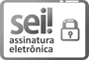 Documento assinado eletronicamente por ANTONIO CARLOS ALENCAR DO NASCIMENTO, Coordenador(a), em 21/12/2021, às 12:44, conforme horário oficial de Brasília, com fundamento no artigo 18 caput e seus §§ 1º e 2º, do Decreto nº 21.794, de 5 Abril de 2017.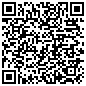 A autenticidade deste documento pode ser conferida no site portal do SEI, informando o código verificador 0022924952 e o código CRC CD1487C5.